REPUBLIKA HRVATSKABJELOVARSKO-BILOGORSKA ŽUPANIJAOŠ IVANSKAKLASA: 602-02/20-02/2URBROJ: 2110/03-04-01-20-1GODIŠNJI PLAN I PROGRAM RADA      ZA ŠKOLSKU GODINU 2020./2021. U Ivanskoj 7. listopada 2020.Sadržaj:OSNOVNI PODACI O ŠKOLI	31. PODACI O UVJETIMA RADA	41.1. Podaci o upisnom području	41.2. Unutrašnji školski prostori	5.1.3. Školski okoliš	81.4. Nastavna sredstva i pomagala	81.5. Plan obnove i adaptacije	92. PODACI O IZVRŠITELJIMA POSLOVA I NJIHOVIM RADNIM ZADUŽENJIMA U ŠKOLSKOJ GODINI 2020./2021.	92.1. Podaci o odgojno-obrazovnim radnicima	92.1.1. Podaci o učiteljima razredne i predmetne nastave	92.1.2. Podaci o ravnatelju i stručnim suradnicima	102.1.3. Podaci o pomoćnicima u nastavi	102.1.4. Podaci o odgojno-obrazovnim radnicima - pripravnicima	102.2. Podaci o ostalim radnicima škole	102.3. Tjedna i godišnja zaduženja odgojno-obrazovnih radnika škole	11.2.3.1. Tjedna i godišnja zaduženja učitelja razredne nastave	11.2.3.2.Tjedna i godišnja zaduženja učitelja predmetne nastave	122.3.3.Tjedna i godišnja zaduženja ravnatelja i stručnih suradnika škole	152.3.4.Tjedna i godišnja zaduženja ostalih radnika škole	153. PODACI O ORGANIZACIJI RADA	163.1. Organizacija smjena	163.2. Dežurstva učitelja	163.4. Prehrana učenika	163.5. Učenici putnici	16.3.6. Raspored sati	173.7. Godišnji kalendar rada	183.8. Podaci o broju učenika i razrednih odjela	193.8.1. Nastava u kući	204. TJEDNI I GODIŠNJI BROJ SATI PO RAZREDIMA I OBLICIMA ODGOJNO-OBRAZOVNOG RADA	214.1. Tjedni i godišnji broj nastavnih sati za obvezne nastavne predmete po razredima	214.2. Tjedni i godišnji broj nastavnih sati za ostale oblike odgojno-obrazovnog rada	214.2.1. Tjedni i godišnji broj nastavnih sati izborne nastave	224.2.2. Tjedni i godišnji broj nastavnih sati dopunske nastave	234.2.3. Tjedni i godišnji broj nastavnih sati dodatne nastave	234.3. Obuka plivanja	245. PLAN  RADA  RAVNATELJICE, ODGOJNO-OBRAZOVNIH  I OSTALIH RADNIKA	245.1. Plan rada ravnateljice	245.2. Plan rada stručne suradnice pedagoginje	275.3. Plan rada stručne suradnice knjižničarke	275.4. Plan rada stručne suradnice defektologinje………………………………………………315.5. Plan rada pomoćnog tehničkog osoblja………………………………………………….335.6. Plan rada tajništva	335.7. Plan rada računovodstva	325.8.Plan rada Službe za školsku medicinu Bjelovarsko-bilogorske županije za šk. god.  2020./2021.	345.9.Plan rada stručno-pedagoške prakse ………………………………………………….… 346. PLAN RADA ŠKOLSKOG ODBORA I STRUČNIH TIJELA	356.1. Plan rada Školskog odbora	356.2. Plan rada Učiteljskog vijeća	356.3. Plan rada Razrednog vijeća	366.4. Plan rada razrednika	366.5. Plan rada Vijeća roditelja	366.6. Plan rada Vijeća učenika	377. PLAN STRUČNOG OSPOSOBLJAVANJA I USAVRŠAVANJA	387.1. Stručno usavršavanje u školi	387.1.1. Stručna vijeća	387.1.2. Stručna usavršavanja za sve odgojno-obrazovne radnike	 60.7.2. Stručna usavršavanja izvan škole	397.2.3. Škola za život	398. PODACI O OSTALIM AKTIVNOSTIMA U FUNKCIJI ODGOJNO-OBRAZOVNOG	RADA I POSLOVANJA ŠKOLSKE USTANOVE	408.1. Plan kulturne i javne djelatnosti	408.2. Predškola	418.3. Plan zdravstveno-socijalne zaštite učenika	41     8.4. Plan zdravstvene zaštite odgojno-obrazovnih i ostalih radnika škole	419. ŠKOLSKI PREVENTIVNI PROGRAM (ŠKOLSKA PREVENTIVNA STRATEGIJA)	429.1. Rad s učenicima	439.2. Rad s roditeljima	449.3. Rad s učiteljima	4510. PLAN NABAVE I OPREMANJA	4611. PRILOZI	46OSNOVNI PODACI O ŠKOLI1. PODACI O UVJETIMA RADA1.1. Podaci o upisnom područjuOsnovna škola Ivanska u svom upisnom području obuhvaća 16 sela i zaselaka s područja općine Ivanska i manji dio s područja općine Štefanje. Zbog loše prometne povezanosti s općinskim mjestom Ivanska i matičnom školom, dogovara se i organizira đački prijevoz učenika u prometnim pravcima koji pokrivaju sljedeća mjesta:1. prometni pravac: Ivanska, Križic, Gornja Šušnjara, Donja Šušnjara.2. prometni pravac: Ivanska, Utiskani, Paljevine, Kolarovo Selo, Gornja-Srednja-Donja Narta3. prometni pravac: Ivanska, Đurđic, Srijedska, Stara Ploščica,4. prometni pravac: Ivanska, Babinac, Donja-Gornja Petrička, Samarica.Sela Rastovac i Mali Bjelovar nisu obuhvaćena đačkim prijevozom.          Na upisnom području Škole djeluju 4 RKT Župe: sv. Ivan Krstitelj (Ivanska), sv. Katarina (Samarica), sv. tri kralja (Stara Ploščica),  sv. Stjepana Prvomučenika (Štefanje) te 1 pravoslavna parohija u Narti.     U šk. god. 2020./21. nastava će se organizirati u matičnoj školi Ivanska i tri podružnice: Narta, Donja Petrička i Stara Ploščica. U podružnicama se organizira nastava za učenike 1.- 4.r., a u matičnoj školi za učenike 1.- 8. razreda.Podružnicu Narta polazi ukupno 17 učenika iz sela: Narta, Paljevine i Kolarevo Selo, a nastava će se odvijati u dva kombinirana dvorazredna odjeljenja. Od ukupnog broja 15 učenika su putnici.Podružnicu Donja Petrička polazi ukupno 4 učenika  iz sela: Donja Petrička, Gornja Petrička i Samarica, a nastava će se odvijati u jednom (1) kombiniranom trorazrednom odjeljenju (1., 2. i 4. r.). Svi učenici su putnici.Podružnicu Stara Ploščica polazi ukupno 7 učenika iz sela Stara Ploščica, a nastava će se odvijati u jednom (1) kombiniranom četverorazrednom odjeljenju (1.-4.raz.). Učenici nisu putnici.Matičnu školu Ivanska  polaze učenici kako slijedi:a)   1. – 4. razreda ukupno je 60 učenika iz sela: Ivanska, Utiskani, Križic, Rastovac, D. Šušnjara, G. Šušnjara, Đurđic, Srijedska, Babinac i dio Paljevina. Učenici su raspoređeni u četiri (4) čista razredna odjela. Od ukupnog broja 48 učenika su putnici (80%).b)  5. – 8. razreda ukupno je 97 učenika s cijelog upisnog područja škole. Učenici su raspoređeni u sedam (7) razrednih odjela (po dva paralelna odjela 5., 6. i 8. r. ). Od ukupnog broja 85 učenika su učenici putnici (87%).   Na području lokalne uprave općine Ivanska i Štefanje nema većih industrijskih i proizvodnih poduzeća. Malim obrtom bavi se zanemariv broj osoba tako da su roditelji/skrbnici naših učenika radnici u drugim mjestima ili se bave poljoprivredom. Zbog sveukupnih društvenih prilika u obiteljima naših učenika primjećuju se poteškoće socijalno-ekonomske naravi koje se odražavaju na rad škole (npr. pri organizaciji izvanučioničke nastave, kod odaziva za organiziranu prehranu u školskoj kuhinji, pri nabavi neobveznog školskog materijala i pribora te ostalih neobveznih aktivnosti.   Početkom školske godine utvrđeno je 9 učenika iz obitelji korisnika naknade CZSS  Čazma. Obitelji su s područja općine Ivanska. Ukupno 5% učenika škole. Više od polovice učenika  dolazi iz obitelji sljedećih karakteristika: obitelji s 3 i više djece, obitelji slabijeg materijalnog stanja i težih obiteljskih prilika (nezaposleni, primatelji doplatka za djecu, niski prihodi po članu kućanstva, samohrani roditelji i dr.)    Od ukupnog broja 9 učenika (5%), prema kulturnim i socijalno-ekonomskim značajkama, potječe iz romskih obitelji, neovisno o izjašnjavanju o pripadnosti romskoj nacionalnoj manjini. U prvim godinama školovanja otežana je socijalizacija ovih učenika i savladavanje nastavnog  gradiva.                                                                                                                                                                                                                                                                                                                                                                                                                         Općina Ivanska je Zakonom o područjima od posebne državne skrbi (NN: 86./08.,57./11.,51./13., 148./13.,76./14.,147./14.,18./15.) proglašena područjem od posebne državne skrbi i svrstana u 3. skupinu-zaostajanje u razvoju po 3 kriterija razvijenosti: ekonomskom, strukturnom i demografskom, a temeljem Zakona o regionalnom razvoju RH (NN: 147./14.) Odlukom o razvrstavanju jedinica lokalne i područne samouprave prema stupnju razvijenosti (NN: 158./13.) u 2. skupinu s indeksom razvijenosti između 50-70% prosjeka RH (51,66%) i ima status potpomognutog područja. U takovim okolnostima pomaže školu prema svojim mogućnostima i školi je teško planirati neobvezne, ali željene aktivnosti.1.2.    Unutrašnji školski prostori       Na zgradi matične škole u tijeku je energetska obnova koja bi trebala biti gotova s 18.11.2020. g. Učenici su trenutno, uz suglasnost BBŽ-a, izmješteni u PO Narta ( 1.-4.r.) i OŠ Štefanje ( 5.-8.r.). Po završetku radova  nastava će se odvijati u zgradi matične škole Ivanska i podružnicama: Narta (udaljena ), Donja Petrička (udaljena ) i Stara Ploščica (udaljena ). U starom dijelu školske zgrade nalazili su se stanovi za učitelje. Tijekom energetske obnove taj prostor je prenamijenjen. U novom prostoru smo dobili 4 učionice, 2 ureda za stručne suradnike, prostor za domara, arhiv i prostor za prijem roditelja.  Preuređeni prostor matične škole  će obuhvaćati 12 klasičnih učionica, 4 praktikuma sa aneksima (za tehničku kulturu i fiziku, biologiju i kemiju, glazbenu i likovnu kulturu, informatiku), knjižnicu sa čitaonicom, školsku kuhinju, 2 blagovaonice (učenici i radnici), hodnike s garderobnim policama, zbornicu, 5 ureda (za ravnatelja, pedagoga, defektologa, tajnika i računovođu), hol škole, 2 sanitarna čvora (za učenike i radnike), arhivu, prostor za domara i prostor za garderobu tehničkog osoblja. Energetskom obnovom stare školske zgrade, koja je vezana na zgradu sadašnje škole, dobit ćemo dostatan prostor kako bi mogli organizirati nastavu u jednoj smjeni.Škola ima školsko-športsku dvoranu i vanjsko rukometno asfaltirano igralište. Za lijepog vremena nastava iz Tjelesne i zdravstvene kulture odvija se na igralištu, a u jesenskom i zimskom periodu u školsko-športskoj dvorani. Prostor ŠŠD-e se u periodu jesen-zima daje u najam vanjskim zainteresiranim korisnicima. Na školsko-športskoj dvorani je u tijeku energetska obnova i završetak radova je predviđen za 4.11.2020. g.   Zgrade podružnica održavaju se u skladu s financijskim mogućnostima škole. Fasade i krovovi su trošni kao i podovi, a ostale instalacije su uglavnom zastarjele i otežano je njihovo održavanje.   U zgradi područne škole Narta učenički prostor čine: 4 učionice, zbornica, hol sa hodnikom, školska kuhinja s blagovaonicom, spremište i sanitarni čvor za učenike i radnike.   Prostor podružnice Donja Petrička čine: 2 učionice, zbornica, hodnik, sanitarni čvor i spremište za alat. U sastavu zgrade nalazi se stambeni prostor koji zbog trošnosti nije primjeren stanovanju. Podružnica Stara Ploščica sastoji se od: 1 velike učionice, hodnika i sanitarnog čvora. U školskoj zgradi nalazi se stan za radnike škole. Izvan škole postoje dva spremišta za drva i alat (školsko i stanarsko). Pored navedenih prostora OŠ Ivanska trebala bi skrbiti o zgradama ukinutih podružnica Srijedska i Samarica. Navedene zgrade  su u derutnom stanju. Stara zgrada škole Samarica je spomenik kulture te kao takova nije mogla dobiti dozvolu za rušenje nego se zbog starosti zarušila sama, a ruševina je obrasla raslinjem. Unutarnji prostor za učenje i ostali prostori u matičnoj školi Ivanska te u podružnicama Narta, Donja Petrička i Stara Ploščica zagrijavaju se na plin – centralno grijanje.Oznaka stanja opremljenosti do 50%..1, 51-70%..2,  71-100%..3Oznaka stanja opremljenosti do 50%..1, 51-70%..2, 71-100%..3Oznaka stanja opremljenosti do 50%..1,  51-70%..2,  71-100%..31.3.	Školski okoliš      Zgrada matične škole i podružnica okružene su većim zelenim površinama. Zelene površine treba redovito kositi, a cvjetnjake održavati. Prema financijskim mogućnostima to će u narednom razdoblju biti teško jer s raspoloživim sredstvima jedva podmirujemo troškove energenata i najosnovnijih školskih potreba. Plan  uređenja parka i dvorišta matične škole planira se nakon završetka radova na energetskoj obnovi školske zgrade i zgrade školsko-športske dvorane. Tijekom godine vodit će se briga da je unutarnji prostor škole čist, a aktivnost uređenja provodit će učitelji uz pomoć pomoćnog tehničkog osoblja i učenika.     Na dječjim igralištima u podružnici Narta planira se popravak i zamjena sprava za igru. Dio sprava za igru potrebno je zamijeniti novima što će ovisiti o financijskim mogućnostima.    Brigu o čistoći vanjskih površina i prilaznih putova te poslove čišćenja obavljaju spremačice i domari uz povremenu pomoć učenika kako u matičnoj školi tako i u podružnicama.      Sve podružnice imaju vanjska travnata igrališta na kojima se odvija nastava Tjelesne i zdravstvene kulture za lijepog vremena. Igrališta se održavaju u skladu s financijskim mogućnostima škole.1.4. Nastavna sredstva i pomagalaU prošloj školskoj godini iz sredstava MZO-a za potrebe provođenja kurikularne reforme nabavljena su nastavna sredstva i pomagala u vrijednosti od 21.261,01kn. Iz sredstava je kupljena licenca za pametnu ploču, društvena igra za učenike s teškoćama, sportska oprema za nastavu TZK, oprema za nastavu Kemije, Likovne i Glazbene kulture.1.5. Plan obnove i adaptacije        U ovoj školskoj godini planiramo završiti energetsku obnovu na zgradi matične škole i školsko- športskoj dvorani. Po završetku obnove matične škole plan je staviti videonadzor u školsko dvorište kako bi spriječili eventualno uništavanje okoliša i zgrade škole te školsko-športske dvorane.  Ako se ukaže prilika, prijavit ćemo PŠ Narta za energetsku obnovu. Podružnice  ćemo prema mogućnosti priključiti na gradski vodovod.Započet ćemo s uređenjem školskog dvorišta matične škole i izgradnjom okretišta za đačke autobuse. Ogradit ćemo dvorište u matičnoj školi i PŠ Narta. PODACI O IZVRŠITELJIMA POSLOVA I NJIHOVIM RADNIM                    ZADUŽENJIMA U ŠK. GOD. 2020./21. Podaci o odgojno-obrazovnim radnicimaPodaci o učiteljima razredne i predmetne nastave2.1.2. Podaci o ravnatelju i stručnim suradnicima2.1.3. Podaci o pomoćnicima u nastavi      U šk. godini 2020./21. troje učenika ostvarilo je pravo na pomoćnika u nastavi. Pomoćnike u nastavi sufinancira BBŽ iz projekta Uz potporu sve je moguće, faza III. Rad pomoćnika u nastavi obuhvaća neposrednu pomoć u školskim aktivnostima tijekom odgojno-obrazovnog procesa u školi i izvanučioničkim oblicima nastave. Pomoćnici radne zadatke izvršavaju na temelju uputa stručne službe škole i učitelja s ciljem povećanja socijalne uključenosti i integracije učenika.2.1.4. Podaci o odgojno-obrazovnim radnicima - pripravnicima   Na početku  školske godine 2020./2021. u OŠ Ivanska volontira 1 pripravnica. Tijekom godine planiraju se, prema interesu i potrebama u školi, primiti zaposlenici na osposobljavanje za rad bez zasnivanja radnog odnosa temeljem mjere Hrvatskog zavoda za zapošljavanje.2.2 Podaci o ostalim radnicima školeTjedna i godišnja zaduženja odgojno-obrazovnih radnika školeTjedna i godišnja zaduženja učitelja razredne nastaveTjedna i godišnja zaduženja učitelja predmetne nastave U ovoj školskoj godini svaki zaposlenik  s punim radnim vremenom  obvezan je ostvariti:                 - radni dani – 253 x 8 = 2024                 - sati godišnjeg odmora – 30 x 8 = 240                  - blagdani i državni praznici u radne dane – 8 x 8 = 64	     - subote i nedjelje tijekom školske godine – 104 x 8 = 832 Za zaposlenike s nepunim radnim vremenom zaduženje se proporcionalno umanjuje.   Svakom učitelju izdat će se Odluka o tjednim radnim obvezama u okviru ugovorenog tjednog radnog vremena. Odluke se, kao prilog GPP-u, čuvaju u školi.   Posebnim poslovima ili poslovima prema posebnim zakonima zaduženi su:   - D. Cajner               - sindikalni povjerenik (2h/tj.),                                            - I. Vozdecki            - povjerenik Zaštite na radu (4h/tj.)                                          - M. Šarić                 - predstavnik Radničkog vijeća (6h/tj.)                                          - S. Tekaić                - administrator e-dnevnika (2h/tj.)                                          - D.Dončević            - podrška uporabi IKT–a (2h)                                          - G. Križan               - satničarka                                          - J.  Lučki Popović   - voditelj smjene            Ostala zaduženja zaposlenika u šk. god. 2020./21. koja proizlaze iz potreba organizacije rada škole sukladno zakonskim i podzakonskim aktima i obavljaju se u okviru ugovorenog radnog vremena kao ostali poslovi kako slijedi:Marina Petrić- predsjednica Školskog odbora, član šk. Povjerenstva za utvrđivanje psihofizičkog stanja djeteta     2. Draženka Skukan-član Školskog odbora (ispred Radničkog vijeća), Povjerenstvo za popis          imovine za 2020. godinu  3. Ivan Nikolić-član Školskog odbora; koordinator sportskih natjecanja  5. Dubravko Cajner-voditelj školskog Aktiva društvene skupine predmeta, Povjerenstvo za       popis imovine za 2020. godinu     6. Jasminka Došen- voditeljica školskog Aktiva razredne nastave     7. Marina Đuran -Ferenčak - predstavnica za ravnopravnost spolova; član Povjerenstva za izradu         jelovnika  8. Martina Šarić -Povjerenstvo za popis imovine za 2020. godinu; organizacija Večeri       matematike  9. Katarina Mlinarić - briga o PO Donja Petrička10. Ana Špoljar Kiđemet – briga o PO Narta   11. Sanela Laić -  član šk. Povjerenstva za utvrđivanje psihofizičkog stanja djeteta; član          Povjerenstva za jelovnik PO Narta   12. Željka Modrić-predsjednica šk. Povjerenstva za utvrđivanje psihofizičkog stanja djeteta,         voditeljica šk. Aktiva razrednika; koordinator školskih natjecanja   13. Dijana Krajcar Magdić-voditeljica Školskog preventivnog programa, član školskog i          županijskog Povjerenstva za utvrđivanje psihofizičkog stanja djeteta i koordinator rada         pomoćnika u nastavi učenicima s teškoćama u razvoju   14. Tatjana Novaković - voditelj školskog Aktiva prirodne skupine predmeta   15. Mirjana Ožegović – koordinator priredbe za sv. Nikolu; obilježavanje vjerskih blagdana u          MŠ i PO Narta   16. Katica Šarlija – koordinator priredbe za Božić   17. Tanja Nađ – koordinator obilježavanja godišnjice smrti Đ. Sudete    18. Goranka Križan – koordinator priredbe za Dan škole; član šk. Povjerenstva za utvrđivanje psihofizičkog stanja djeteta   19. Tomislav Anžlovar – obilježavanje vjerskih blagdana u PO D. Petrička i  PO S. Ploščica   20. Mirko Lekić – estetsko uređenje pozornice i škole   21. Jelena Haistor - estetsko uređenje pozornice i škole  22. Ivana Vozdecki – organizacija Večeri matematike; organizacija natjecanja Klokan bez granica   23. Josipa Lučki Popović – tehnička podrška (razglas)   24. Maja Grgić Cvitković – uređenje internetske stranice škole   25. Andrea Žunić – briga o PO S. Ploščica   26. Slađana Tekaić i Damir Dončević – tehnička podrška na događanjima (laptop, projektor,        projekcijsko platno)   27. Andrea Haman  i Tea Grgić -  član Povjerenstva za jelovnik, izrada jelovnika   28. Mirjana Hrgović ( kuharica) - član Povjerenstva za jelovnik   29. Ana Šikljan ( kuharica) član Povjerenstva za jelovnik PO Narta, izrada jelovnika  Prekovremeni sati u školskoj godini 2020./21. zbog organizacijskih razloga planiraju se iz Likovne kulture u količini 2 sata tjedno redovite nastave, Biologije u količini 1 sat tjedno redovite nastave, Kemije u količini 2 sata redovite nastave te u slučaju potrebnih zamjena opravdano nenazočnih učitelja i drugih zaposlenika. Tjedna i godišnja zaduženja ravnatelja i stručnih suradnika2.3.4. Tjedna i godišnja zaduženja ostalih radnika školeU iskazane sate godišnjeg zaduženja ravnateljice, stručnih suradnika i ostalih radnika uključeni su (razmjerno tjednoj normi):     - ukupni sati rada godišnje – 223 x 8 = 1784                 - sati godišnjeg odmora – 30 x 8 = 240                  - blagdani i državni praznici u radne dane – 8 x 8 = 64	     - subote i nedjelje tijekom školske godine – 104 x 8 = 8323.	PODACI O ORGANIZACIJI RADA3.1.	 Organizacija smjena       Zbog radova na energetskoj obnovi zgrade škole učenici će biti izmješteni u PO Narta i OŠ Štefanje i nastavu će pohađati u 2.smjene: 4.r. MŠ u PO Narta u prvoj smjeni 7.40 – 12.00 h1.-3.r. MŠ u PO Narta u 2. smjeni 13.10 – 17.15 h5.-8.r. u OŠ Štefanje u 2. smjeni 13.45 – 18.30 hPo završetku radova na energetskoj obnovi matična škola će prijeći na rad u jednoj smjeni. Nastava u područnim odjelima održavati će se prema sljedećem rasporedu:PO Narta  i PO Donja Petrička u 1. smjeni 7.30 – 12.00 hPO Stara Ploščica u 1. smjeni 8.00 – 12.45 h3.2.   Dežurstva učitelja          Svakodnevno dežura dvoje učitelja, proporcionalno radnom vremenu svakog učitelja. Za svaki naredni mjesec satničar izrađuje listu dežurstva za predmetne učitelje. Učitelji će dežurati ovisno s smjenama u kojima nastavu pohađaju njihovi učenici RN ili PN. Poslovi dežurstva obuhvaćaju: prijem učenika u školu, dežuranje u vrijeme malih odmora, za vrijeme velikog odmora, slobodno vrijeme do polaska kući učenika putnika i ispraćaj na autobusnu stanicu. Prema Kućnom redu škole učenici nisu uključeni u dnevno dežurstvo. Dio dežurstva provodi pomoćno tehničko osoblje. U područnoj školi svakoga tjedna dežurna je jedna učiteljica.3.3.  Prehrana učenika	U matičnoj školi Ivanska zbog radova na energetskoj obnovi škole nismo u mogućnosti pripremati obrok za učenike. Za učenike 1. – 4. r. MŠ i PO Narta obrok se priprema u školskoj kuhinji u PO Narta. Učenici 5.-8. r. za vrijeme održavanja nastave u OŠ Štefanje prehranu donose od kuće.  Škola do kraja 9. mj. nije bila u mogućnosti prijaviti učenike za sufinanciranu prehranu jer  do sada nije raspisan natječaj  za projekt  preko natječaja EU „Osiguravanje školske prehrane za djecu u riziku od siromaštva“, koji provodi Županija. Za sve učenike koji se trenutno hrane u školskoj kuhinji prehranu financiraju roditelji. Škola je iskazala interes Bjelovarsko-bilogorskoj županiji za sudjelovanjem u projektu „Shema školsko voće,  povrće, mlijeko i mliječni proizvodi u šk. god. 2020./21.3.4. Prijevoz učenika putnika        Školi gravitiraju sela i zaseoci bez redovne prometne povezanosti pa se za dolazak i odlazak iz škole organizira đački prijevoz u suradnji s Upravnim odjelom za obrazovanje, kulturu, sport  i nacionalne manjine BBŽ-e i prijevoznika Čazmatrans-Nove iz Čazme sukladno članku 69. Zakona o odg. i obraz. u osnovnoj  i srednjoj  školi. U školu svakodnevno putuju učenici iz 4 smjera i u I. i u II. smjeni prijevoz učenika je u suglasju s početkom i završetkom nastave.Raspored sati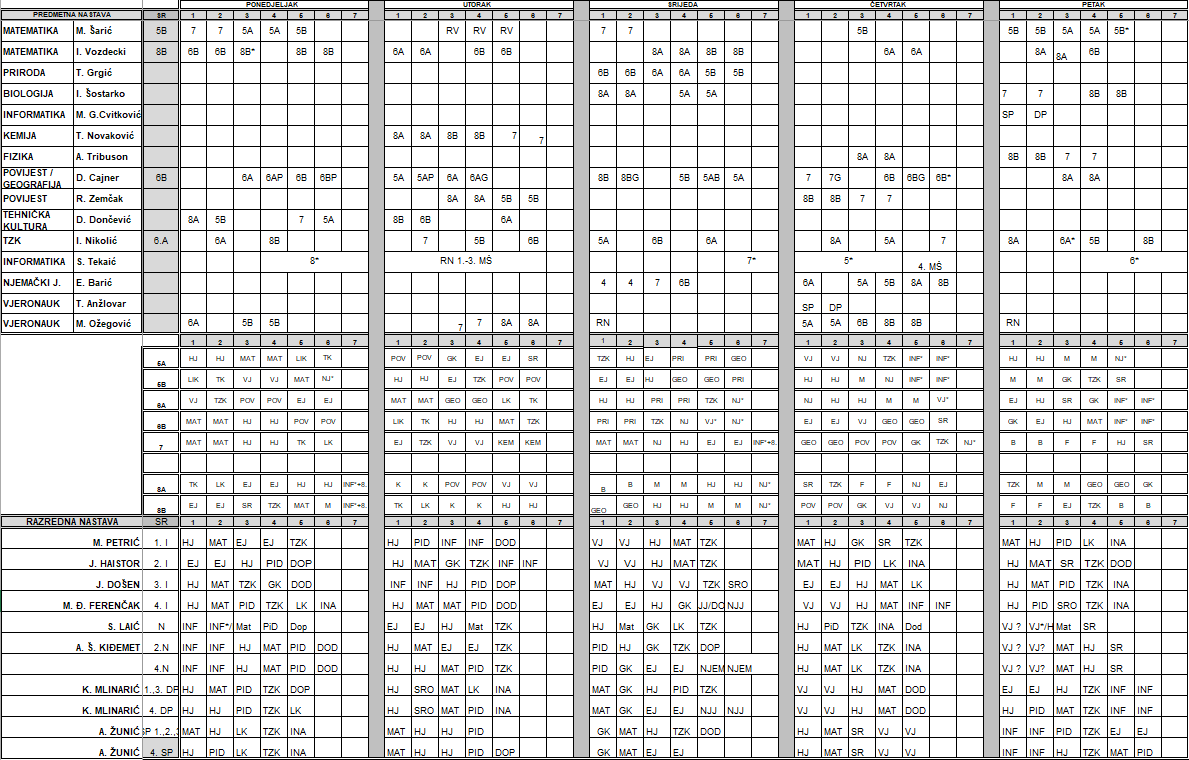 Godišnji kalendar rada      Prema Odluci Ministarstva znanosti i obrazovanja RH o početku i završetku nastavne godine, broju radnih dana i trajanju odmora učenika osnovnih i srednjih škola za školsku godinu 2020./2021. (NN br.:57./20. od 15.05.2020.) planira se Godišnji kalendar rada škole za šk. god. 2020.-2021.:NASTAVA SE USTROJAVA U DVA (2) POLUGODIŠTA:- 1. POLUGODIŠTE traje 7. rujna – 23. prosinca 2020. godine- 2. POLUGODIŠTE traje 11. siječnja – 18. lipnja 2021. godine- JESENSKI ODMOR učenika počinje 2. studenoga 2020., a završava 3. studenoga 2020. god. - 1. DIO ZIMSKOG ODMORA  učenika počinje  23. prosinca 2020., a završava 8. siječnja 2021.god.- 2. DIO ZIMSKOG ODMORA  učenika počinje  23. veljače 2021., a završava 26. veljače 2021.god.- PROLJETNI ODMOR učenika počinje 2. travnja 2021., a završava 9. travnja 2021.god.- LJETNI ODMOR učenika počinje 18. lipnja 2021., a završava 31. kolovoza 2021. god., osim za učenike koji će tijekom lipnja i srpnja 2020. god. biti upućeni na dopunsku nastavu.     S obzirom da je po kalendaru rada moguć veći broj nastavnih dana (179 nastavnih dana), Godišnjim kalendarom rada planirana su 177 nastavna radna dana i 2 nenastavna radna dana.- nenastavni dani se planiraju 22.2.2021. i 4.6.2021.- neradni dani su: subote i nedjelje (104) - blagdani u radne dane (8) su:18.11.2020. Dan sjećanja na žrtve Domovinskog rata i Dan sjećanja na žrtvu Vukovara, 25.12.2020. Božić, 1.1.2021. Nova godina, 6.1.2021. Sveta tri kralja, 5.4.2021. Uskrsni ponedjeljak,  3.6.2021. Tijelovo, 22.6.2021. Dan antifašističke borbe, 5.8.2021. Dan pobjede i domovinske zahvalnosti. Dan škole planira se obilježiti 28.5.2021.god.Godišnji odmor radnika planira se 12.7.2021- 20.8.2021.god. (30 radnih dana).Podaci o broju učenika i razrednih odjelaRazredni odjeli u školskoj godini 2020./21. ustrojeni su temeljem Odluke o broju razrednih odjela u OŠ Ivanska ( KLASA:602-02/20-02/102, URBROJ:2103-1-05-20-2), Ureda državne uprave BBŽ-e, Službe za društvene djelatnosti od 21.7.2020. god.      Prema Odluci OŠ Ivanska broji 15 razrednih odjela, od čega 11 čistih i 4 kombinirana, kako slijedi:*Odobrenje upisa u 1.razred u druge škole za školsku godinu 2020./21. dobila su  4 obveznika s našeg upisnog područja, a odgodu upisa Rješenjem UDUBBŽ-e dobila su 2 obveznika s našeg upisnog područja.3.7.1. Nastava u kućiDo početka šk. god. 2020./2021. nije se ukazala potreba organiziranja „nastave u kući“. Ako se tijekom školske godine ukaže, naknadno ćemo uz suglasnost MZO-a za učenike kojima je to potrebno utvrditi program, godišnji i tjedni broj planiranih sati rada u pojedinom području (nastavnom predmetu) i mjesto ostvarivanja programa.4. TJEDNI I GODIŠNJI BROJ SATI PO RAZREDIMA I        OBLICIMA ODGOJNO-OBRAZOVNOG RADA              4.1. Tjedni i godišnji broj nastavnih sati za obvezne nastavne predmete po razredima4.2. Tjedni i godišnji broj nastavnih sati za ostale oblike odgojno-obrazovnog rada4.2.1. Tjedni i godišnji broj nastavnih sati izborne nastave         Izborna nastava Njemačkog jezika odvija se u 5 odg.-obraz. skupina, tj. u jednoj grupi četvrti, peti, šesti, sedmi i osmi razred. Izborna nastava Vjeronauka organizirana je u 13 odgojno-obrazovnih skupina 1. – 8. razreda. Izborna nastava Informatike organizirana je u 11 odgojno-obrazovnih skupina od 1. do 4. r. te 7-ih i 8-ih razreda. *Redovita nastava Engleskog jezika i Glazbene kulture te izborna nastava Njemačkog jezika za učenike 4. razreda podružnica Narta, S. Ploščica i  D. Petrička izvodit će se u  matičnoj školi Ivanska kada će dozvoljavati epidemiološka situacija. Predviđeno je da navedene predmete učenici slušaju srijedom u matičnoj školi.Planiranje i programiranje nastavnih sadržaja te pripremanje za nastavu izvršavat će se prema Uputama za provedbu cjelovite kurikularne reforme „Škola za život“, školskom kurikulumu te uputama stručnih savjetnika.            Školska godina 2020./2021. počinje s nestručno zastupljenom nastavom iz Engleskog jezika do popune upražnjenog postojećeg radnog mjesta po natječaju (ako se na natječaj javi stručna osoba). 4.2.2. Tjedni i godišnji broj nastavnih sati dopunske nastave    Dopunska nastava u školskoj godini 2020./21. planira se izvoditi s učenicima 1.- 8. razreda koji teže savladavaju nastavno gradivo. U razrednoj nastavi dopunska nastava bit će organizirana iz Hrvatskog  jezika i Matematike te po potrebi iz Prirode i društva. Dopunsku nastavu 1.- 4. razreda izvodit će razredne učiteljice po jedan sat tjedno.    Dopunska nastava u predmetnoj nastavi organizirat će se prema sljedećem planu:4.2.3. Tjedni i godišnji broj nastavnih sati dodatne nastaveDodatna nastava u školskoj godini 2020./21. izvodit će se sa učenicima koji pokazuju veći interes i imaju sposobnosti za savladavanje većeg opsega nastavnog gradiva iz određenih predmeta. Planira se da dodatnu nastavu 1.- 4. razreda izvode razredni učitelji po jedan sat tjedno. Dodatna nastava  u predmetnoj nastavi planira se organizirati kako slijedi:4.3. Obuka plivanja       U planu je obuka plivanja kroz izvannastavnu aktivnost Škola plivanja koju će voditi učitelj TZK. Ako će epidemiološke prilike dopuštati, u planu je odlazak na obližnje bazene (Bjelovar, V. Grđevac) krajem školske godine kada će biti povoljni vremenski uvjeti.5.  PLANOVI RADA RAVNATELJICE, ODGOJNO-OBRAZOVNIH      I OSTALIH RADNIKA5.1.  Plan rada ravnateljice5.2. Plan rada stručne suradnice pedagoginje          Stručna suradnica pedagoginja radi u punom radnom vremenu od 8 sati dnevno. U školi boravi 6 sunčanih sati od čega 5 sati u neposrednom odgojno-obrazovnom radu s učenicima, roditeljima i učiteljima te na razvojnim i koordinacijskim poslovima u skladu sa zahtjevima struke pedagoga u školi, a ostalo na obavljanju poslova sukladno Pravilniku o tjednim radnim obvezama učitelja i stručnih suradnika u OŠ (Pravilnik).5.3.  Plan rada stručne suradnice knjižničarkeSuvremena školska knjižnica informacijsko je, medijsko i komunikacijsko središte škole. Školska knjižnica namijenjena je učenicima i učiteljima za potrebe redovite nastave, ali je i potpora svim nastavnim i izvannastavnim aktivnostima škole. Školska knjižnica je mjesto provođenja izvannastavnog i slobodnog vremena.Zadaća je školske knjižnice potpora odgojno-obrazovnim ciljevima i zadatcima nastavnog plana i programa škole. Djelatnost knjižničara obuhvaća:neposrednu odgojno-obrazovnu djelatnost,stručno-knjižničnu,informacijsko-referalnu djelatnost,kulturno- javnu djelatnost.5.4. Plan rada stručne suradnice defektologinje5.5.  PLAN RADA POMOĆNO-TEHNIČKOG OSOBLJA    Planira se da će pomoćno-tehničko osoblje raditi na sljedećim poslovima: - spremačice: poslovi čišćenja objekata, inventara i okoliša škole, dostavljačkim poslovima, poslovima nabave materijala za čišćenje i održavanje higijene, brinuti se za higijenu sanitarnih čvorova, u zimskim uvjetima na čišćenju snijega s prilaznih puteva i drugo u dogovoru s ravnateljicom i tajnicom škole.- domar i domar/ložač: poslovi održavanja objekata i inventara, održavanje uređaja te vodovodne i električne instalacije, košnja trave u okolišu škole i školsko-športske dvorane, briga o ispravnosti školskog vozila i održavanje istog, održavanje i briga o zagrijavanju školskih prostora, briga o ispravnosti protupožarnih aparata, poslovi bojanja zidova i namještaja, poslovi nabave materijala za održavanje zgrada i inventara te svi ostali manji popravci i drugi poslovi u dogovoru sa ravnateljicom i tajnicom škole.- kuharice: poslovi pripreme i podjele hrane, prijedlog jelovnika, prijedlog nabave namirnica te nabava istih kod ugovorenih dobavljača, priprema hrane za goste, poslovi čišćenja i održavanja higijene u školskoj kuhinji i blagovaonici i drugi poslovi u dogovoru s ravnateljicom i tajnicom škole.          Ložač-domar planira se rasporediti na preraspoređeno radno vrijeme (prema potrebi rada/dežurstva subotama i nedjeljama). Spremačice se planiraju rasporediti u preraspoređeno (prema potrebi rada subotama i nedjeljama). PLAN I PROGRAM RADA TAJNIKA    PLAN I PROGRAM RADA RAČUNOVOĐE  Plan rada Službe za školsku medicinu BBŽ-a za šk. god 2020./21.Program specifičnih i preventivnih mjera zdravstvene zaštite učenikaUpisi djece u 1. razred osnovne školeSistematski pregledi učenika 5. i 8. razreda osnovnih školaObvezna imunizacija učenika osnovnih i srednjih školaPregledi učenika prije školsko-sportskih natjecanja, smještaja u dom, upisa u srednju školuUtvrđivanje sposobnosti učenika za nastavu TZKRad u Povjerenstvu za ocjenu psihofizičke sposobnosti djece i utvrđivanje primjerenog oblika školovanja učenika s teškoćama u razvojuZdravstveno-odgojne aktivnosti za učenike, učitelje i roditelje Savjetovališni radNadzor nad higijensko-sanitarnim uvjetima u školama, šk. kuhinjama i đačkim domovima5. 9.  Plan stručno-pedagoške praksea) studenska praksa    Temeljem do sada uočenih potreba i zamolbi studenata Visokih učiteljskih škola i Fakulteta, u ovoj školskoj godini planira se omogućavanje obavljanja studentske prakse-hospitacije za studente razredne nastave. Za obavljanje studentske prakse pedagoginja će načiniti Operativni program rada i praćenja rada po uputama Visoke učiteljske škole ili Fakulteta te će se imenovati mentori-učitelji RN i izraditi raspored obavljanja studentske prakse. Hospitacije studenata planiraju se tijekom 2. mj./2021. godine.b) učenička  praksa   U školskoj godini 2020./21. omogućit će se obavljanje praktične nastave u školskoj kuhinji Ivanska zainteresiranim učenicima Ugostiteljske škole koji se školuju za pomoćnog kuhara i slastičara.PLAN RADA ŠKOLSKOG ODBORA I STRUČNIH TIJELAPlan rada Školskog odboraDonošenje:- Školskog kurikuluma, Godišnjeg plana i programa,  Izvješća o realizaciji GPP-a i Školskog kurikuluma, financijskog  plana rada škole, početak planiranja za šk. god.- promjenama Statuta, Pravilnika i drugih općih akata Škole- donosi Statut škole nakon prethodne suglasnosti osnivača (BBŽ-a)- daje ravnateljici prethodnu suglasnost u svezi sa zasnivanjem i prestankom radnog odnosa u Školi- financijski plan za iduću godinu - plan javne nabave- odluke o ulaganjima i nabavci nastavnih sredstava i pomagala prema financijskim mogućnostima- davanju školskog prostora (školske dvorane) i školskog zemljišta u zakup ako se ukaže potreba- mijenjanju namjene objektaRazmatra:- zahtjeve radnika za zaštitu prava iz radnog odnosa, pojedinačna prava djelatnika- rezultate odgojno obrazovnog rada- razmatra i donosi financijsko izvješće za prethodnu kalendarsku godinu te donosi eventualnu odluku o raspodjeli viška sredstava- prijedloge roditelja vezane za rad škole, mjere za poboljšanje rada škole, osnovne smjernice za uspješniji rad i poslovanje- potrebu cjelodnevnog ili produženog boravka učenika u školiPredlaže:- mjere za sigurnost u školi- osnivaču promjenu djelatnosti i donošenje drugih odluka vezanih  uz osnivačka prava predlaže mrežu škola vezanu za područje  lokalne samouprave- odlučuje o upućivanju radnika na prosudbu radne sposobnosti- daje prijedloge i mišljenja o pitanjima važnim za rad ŠkolePlan rada Učiteljskog vijeća  U školskoj godini 2020./21. planira se 10-12 sjednica Učiteljskog vijeća na kojima će se raspravljati, odlučivati i informirati o sljedećem:-  Izvješće o radu škole u školskoj godini 2019./20.- Školski kurikulum, Godišnji plan i program rada škole za školsku godinu 2020./21.- provođenje Cjelovite kurikularne reforme „Škola za život“, planiranje i realizacija- planiranje i realizacija: nastavnog plana i programa rada, plana rada izvannastavnih aktivnosti,   dodatne i dopunske nastave, programa prevencije, rada školskih aktiva i stručnog usavršavanja- tjedne obveze učitelja prema Pravilniku o tjednim radnim obvezama i Kolektivnom ugovoru- uspjeh učenika u učenju i vladanju (nagrade, pohvale, kazne), izostanci, daroviti učenici- učenici s poteškoćama u razvoju (izrada prilagođenih programa) i prisutnost pomagača u nastavi- kulturna i javna djelatnost škole- suradnja s roditeljima i institucijama (roditeljski sastanci)- unapređivanje nastave i prijedlog nabave didaktičkog materijala i opreme- organizacija i realizacija plana izvanučioničke nastave, izleta i ekskurzija- normativni akti škole i naputci Ministarstva znanosti i obrazovanja - poboljšanje djelatne klime (odnos prema radu, učenicima, roditeljima, kolegama)- drugo prema potrebi    O radu Učiteljskog vijeća vodi se zapisnik. Plan rada Razrednog vijeća    Razredna vijeća planiraju se sastajati zbog timskog planiranja rada i dogovora o rješavanju problematike u nadležnosti Razrednog vijeća. Plan obveznih održavanja sjednica razrednih vijeća je  dva puta godišnje. Prema potrebi razrednik/ca može sazvati Vijeće više puta godišnje zbog: rješavanja većih problema u razrednom odjelu, nakon polaganja predmetnih, razrednih te popravnih ispita i sl. Na sjednicama se raspravlja o učenju, ponašanju, izostancima i drugim aktivnostima i problemima učenika u razrednim odjelima, planiraju se akcije razrednih odjela, projekti, izleti i sl. Sa sjednice  razrednih  vijeća razrednik vodi zapisnik, a prisustvuju mu svi učitelji u dotičnom razrednom odjelu, stručni suradnici, ravnateljica te prema potrebi predstavnici razreda, roditelja i drugih institucija.Plan rada razrednikaVoditeljica aktiva je Željka Modrić, pedagoginja škole. Članovi su učitelji-razrednici 1.-8. razreda.Plan aktivnosti za ovu školsku godinu:1. Donošenje plana i programa rada aktiva i upute o poslovima razrednika-pedag. dokum., 9. mj. 2020.2. „Slika o sebi“, defektolog. D. K. Magdić, 11.mj.2020.3. CZSS Čazma - vanjska suradnja s roditeljima i školom, 3. mj.2021.4. Odgojni aspekti rada razrednika, pedagog. Ž. Modrić, 2. mj. 2021.6. Primjeri dobre prakse – svi razredniciPlan rada Vijeća roditelja       Temeljem članka  137. Zakona o odgoju i obrazovanju u osnovnoj i srednjoj školi  i Odluke Ureda državne uprave BBŽ-a o broju razrednih odjela u OŠ Ivanska za školsku godinu 2020./21. Vijeće roditelja broji 15 članova. Članovi Vijeća roditelja izabrani  su na roditeljskim sastancima tijekom mjeseca rujna 2020. god. Vijeće roditelja planira se obvezno sastati dva puta tijekom školske godine kada će biti upoznato sa školskim kurikulumom, Godišnjim planom i programom rada škole te Izvješćem o radu škole na kraju školske godine. Sjednicu, prema potrebi, može samostalno sazvati predsjednik/ca Vijeća roditelja. Vijeće roditelja na svojim sjednicama: - daje mišljenje o prijedlogu školskog kurikuluma, Godišnjeg plana i programa rada Škole,  uvjetima rada u školi, prehrani učenika, izvanučioničkoj nastavi, prijevozu učenika, uređenju škole i okoliša, higijensko-zdravstvenoj preventivi, temama za roditeljske sastanke, kulturnoj i javnoj djelatnosti škole, ponašanju učenika, međusobnom odnosu učenik-učitelj-roditelj, provedbi humanitarnih akcija…- raspravlja o izvješćima ravnatelja o realizaciji Godišnjeg plana i programa rada škole - razmatra pritužbe roditelja u svezi s odgojno-obrazovnim radom - predlaže mjere za unapređenje odgojno-obrazovnog rada - predlaže predstavnike u Školski odbor- obavlja i druge poslove u skladu sa Statutom škole.    Vijeće roditelja dužno je pružiti pomoć školi u realizaciji Godišnjeg plana i programa rada te u realizaciji planiranih školskih aktivnosti i obaviti ostale poslove iz svoje nadležnosti prema Statutu škole.Plan rada Vijeća učenikaU školi je formirano Vijeće učenika. Vijeće učenika u školskoj godini 2020./21. broji 17 članova, a članovi su izabrani predstavnici razrednih odjela. Predsjedavajući Vijeća učenika predstavlja našu školu u Vijeću učenika Bjelovarsko-bilogorske županije. Plan aktivnosti Vijeća učenika škole je sljedeći:- upoznavanje sa školskim kurikulumom i godišnjim planom i programom rada škole- razmatranje vršnjačkih odnosa u školi, kao i odnosa učenik/učitelj i prijedlozi za poboljšanje- organizacija pomoći u učenju slabijim učenicima te u nabavi potreba za školu učenicima slabijeg  materijalnog stanja- predlaganje i provedba razrednih aktivnosti i analiza prijava u izvannastavne aktivnosti u školi- prijedlozi i primjedbe na raspored sati, prijevoz učenika, prehranu i sl.- predlaganje odredišta izvanučioničke nastave, izleta i ekskurzija- primjene i pozitivni/negativni učinci pedagoških mjera- prijedlozi za održavanje radionica i predavanja za učenike.PLAN STRUČNOG OSPOSOBLJAVANJA I USAVRŠAVANJA       Permanentno usavršavanje stručnih suradnika i učitelja obvezan je dio poslova. Permanentno usavršavanje učitelja i stručnih suradnika odvija se na tri razine:  individualno stručno usavršavanje  skupno stručno usavršavanje u školi  skupno stručno usavršavanje putem seminara i stručnih skupova u organizaciji Agencije za odgoj i obrazovanjeStručno usavršavanje u školiStručna vijećaPLAN I PROGRAM RADA AKTIVA RAZREDNE NASTAVE U ŠK. GOD. 2020./2021.PLAN RADA AKTIVA PRIRODNE I DRUŠTVENE SKUPINE PREDMETA U ŠK. GOD.  2020./21.Stručna usavršavanja izvan škole      Kolektivno stručno usavršavanje izvan škole ovisit će o epidemiološkoj situaciji. Učitelji će se stručno usavršavati odlaskom na stručna vijeća razredne i predmetne nastave na razini Županije.      Prema materijalnim mogućnostima škole, učitelji, stručni suradnici, administrativno osoblje i ravnateljica sudjelovat će na skupovima državne razine.PODACI O OSTALIM AKTIVNOSTIMA U FUNKCIJI ODGOJNO-OBRAZOVNOG RADA POSLOVANJA ŠKOLSKE USTANOVE8.1. Plan kulturne i javne djelatnosti   Tijekom šk. god. 2020./2021. planiraju se obilježiti sljedeći nadnevci i sadržaji:       Prigodom svih naznačenih sadržaja i nadnevaka matičnu školu i sve podružnice treba prigodno i estetski urediti za što su zaduženi učitelji/razrednici  i ostali zaposlenici u dogovoru s ravnateljicom. Plan rada predškole      Škola ima suglasnost MZO-a za ustroj programa „Male škole“ za djecu u godini dana prije polaska u osnovnu školu (Klasa: 601-02/04-01/0018; Urbroj: 533-01-04-02 od 1.10. 2004. god.) u podružnici Narta. Međutim, navedeni program za mjesto Nartu, zbog malog broja djece,  realizira se pri OŠ Štefanje u Štefanju. Djeca s ostalog upisnog područja Škole polaze program predškole u Dječjem vrtiću „Ivančica“ u Ivanskoj. Plan zdravstveno-socijalne zaštite učenika   Briga o zdravstvenom odgoju učenika sastavni je dio zdravstvene zaštite i kulture učenika, a provodit će se cjelokupnim radom škole. Početkom šk. god. 2020./21. uspostavit će se suradnja s Hrvatskim zavodom za javno zdravstvo - službom za školsku medicinu Bjelovar radi dogovora o provođenju mjera prevencije COVID-a 19 te saznanja o njihovom planu obavljanja pregleda i cijepljenja učenika 1.-8. razreda (pregled djece prije upisa u 1. razred, sistematski pregledi učenika 8.r. s težištem na profesionalnu orijentaciju, sistematski pregledi učenika 5. i 8. razreda, zdravstveni pregledi učenika s poteškoćama u razvoju i učenika sportaša i dr.)    Tijekom školske godine, a prema potrebi, planira se upućivanje učenika na specijalističke preglede radi dobivanja stručnih mišljenja. Od ove šk. godine MZO u suradnji sa HZZO-om i Hrvatskim zavodom za javno zdravstvo uvodi „Zubnu putovnicu“ s ciljem očuvanja oralnog zdravlja djece. Roditelji i učenici bit će na vrijeme obaviješteni i dobiti upute o potrebnim aktivnostima.      Tijekom školske godine planiraju se organizirati sportske igre, međurazredna sportska natjecanja pješačenja, hodočašća, ali i učestvovanje učenika u aktivnostima uređenja radnog prostora i okoliša s ciljem stjecanja navika bavljenja fizičkim aktivnostima i korisnog provođenja slobodnog vremena.    Svi učenici 1.-8. raz. uključeni su u program Školske sheme - tjedno dobivanje voća /povrća, a učenici 1.-4. r. i u dio Školske sheme koja se odnosi na tjedno dobivanje mlijeka.     Na podružnicama učenici koriste vodu za piće iz vodovoda koja se redovito kontrolira te u slučaju da po nalazu Epidemiološke službe HZJZ Bjelovar voda iz bunara ne udovoljava sanit.- zdrav. uvijete učenicima je dostupna voda iz aparata na trošak škole.    Preventivni program suzbijanja ovisnosti (droga, pušenje, alkohol) realizirat će se kroz predavanja i radionice te upućivanja učenika na primjerene modele ponašanja u cilju očuvanja zdravlja.    Briga o higijensko-zdravstvenim uvjetima provodit će se održavanjem čistoće škole i okoliša, sanitarija, pribora u školskoj kuhinji, ispravnosti namirnica i pitke vode.     U program rada razrednika, na temelju analize odgojne situacije u razrednom odjelu, razrednici su dužni unijeti podatke o učenicima koji žive u težim materijalnim uvjetima kao i o učenicima slabijeg zdravlja i kronično bolesnim učenicima. Isto tako dužni su voditi evidenciju o zapuštenim učenicima te o eventualnim pojavama zlostavljanja.  Plan zdravstvene zaštite odgojno-obrazovnih i ostalih radnika škole      Zdravstveni pregledi za radnike planiraju se u skladu s mogućnostima i planiranim/osiguranim sredstvima osnivača (i/ili mjerodavnog Ministarstva). Pri zasnivanju radnog odnosa, novi zaposlenik dužan je donijeti potvrdu o obavljenom liječničkom pregledu. Radnice u školskoj kuhinji obavljaju sanitarni pregled svakih šest mjeseci. Za sve učitelje i druge zaposlenike škole organizira se sistematski pregled sukladno odredbama Kolektivnog ugovora za zaposlenike u osnovnoškolskim ustanovama. 9. ŠKOLSKI PREVENTIVNI PROGRAM, šk. god. 2020./2021.Voditelj /  ŠPP-a:   Dijana Krajcar Magdić,  prof. soc. pedagog                                      PROCJENA STANJA I POTREBA:  Procjena potreba se temelji na mišljenjima razrednika. Kao teme na kojima treba biti naglasak u radu su prevencija  verbalnih i  fizičkih oblika nasilnog ponašanja, poticanje tolerancije i međusobnog uvažavanja, poučavanje učenika socijalnim i komunikacijskim vještinama te briga o mentalnom zdravlju i dobrobiti učenika . Osim toga nužno je poučavati učenike tehnikama učenja, načinima  adekvatnog i svrhovitog načina provođenja slobodnog vremena te poticati zdrave životne navike učenika.CILJEVI PROGRAMA: Razvijati  vještine, znanja i  kompetencije koje doprinose uspješnijem nošenju učenika s izazovima na koje nailaze; Poučavanje učenika zdravim stilovima življenja;Upoznavanje  učenika sa štetnim posljedicama pušenja i pijenja alkoholnih pića  te odgađanje konzumacije sredstava ovisnosti, razvijanje kompetencija  (kognitivne, emocionalne i ponašajne vještine i vrijednosti) i  preveniranje vršnjačkog  nasilja.AKTIVNOSTI:  Predavanja, radionice, integrirana nastava, projekti, programi, ankete,savjetodavni razgovori9.1.RAD S UČENICIMA*(Evaluirani programi uključuju sve one programe koji imaju znanstvenu evaluaciju koja prati program i tu se najčešće radi o znanstveno utemeljenim preventivnim programima). Napisati u kolonu od koga je projekt evaluiran i što je evaluirano – proces, učinak, **Svi programi koji za svoje provođenje imaju stručno mišljenje Ministarstva zananosti i obrazovanja, Agencije za odgoj i obrazovanjeRAD S RODITELJIMA**Prema Pravilniku o načinu postupanja odgojno obrazovnih radnika školskih ustanova u poduzimanju mjera zaštite prava učenika te prijave svakog kršenja tih prava nadležnim tijelima, članku 23, stavku 5 obvezno je jednom godišnje na roditeljskom sastanku provesti neku preventivnu aktivnost (npr. predavanje, radionicu).RAD S UČITELJIMA**Prema Pravilniku o načinu postupanja odgojno obrazovnih radnika školskih ustanova u poduzimanju mjera zaštite prava učenika te prijave svakog kršenja tih prava nadležnim tijelima, članku 23, stavku 6 školska ustanova je obvezna u sklopu stručnog usavršavanja odgojno-obrazovnih radnika najmanje jedanput godišnje planirati i ostvariti teme vezane uz prevenciju nasilja i zaštite prava učenika.   PLAN NABAVE I OPREMANJA       S obzirom na radove na energetskoj obnovi škole i školsko-športske dvorane škola više nema vlastitih prihoda. Zbog radova na energetskoj obnovi dvorane i zbog epidemiološke situacije školsko-športska dvorana se nije iznajmljivala vanjskim korisnicima od 3. mj. 2020. g. Zbog prenamjene prostora škola više ne raspolaže sa stambenim prostorom za iznajmljivanje (osim S. Ploščice). Shodno tome ne možemo planirati opremanje škole vlastitim sredstvima. U dogovoru s BBŽ-om u planu je opremanje zbornice, hodnika  i učionica novim namještajem i obnavljanje postojećeg te zamjena unutarnje stolarije. U suradnji s Općinom Ivanska u planu je nabava interaktivnog ekrana za učionicu nižih razreda.  Prema financijskim mogućnostima u planu je nabava samohodne kosilice za PŠ Narta. PRILOZISastavni dijelovi Godišnjeg plana i programa rada škole su:                                                                                                                   1. Godišnji planovi i programi rada učitelja i Godišnji izvedbeni kurikulumi (priloženi u digitalnom obliku, e- Dnevnik)2. Planovi i programi rada razrednika 3. Primjereni programi rada za učenike s teškoćama 4. ŠPP/ školska preventivna strategija – oblici i opis preventivnih aktivnosti5. Odluka o tjednim zaduženjima odgojno-obrazovnih radnika i tablica 6. Raspored satiNa osnovi članka 28. Zakona o odgoju i obrazovanju u osnovnoj i srednjoj školi (NN 87/08, 86/09, 92/10, 105/10, 90/11, 5/12, 16/12, 86/12, 126/12, 94/13, 152/14, 7/17., 68/18.)  i članka 15. Statuta Osnovne škole Ivanska, P. Preradovića 2, 43231 Ivanska, na prijedlog Učiteljskog vijeća od 6. listopada 2020., a nakon razmatranja na Vijeću roditelja, 7. listopada 2020.Školski odbor na sjednici održanoj 7. listopada 2020. godine donosi GODIŠNJI PLAN I PROGRAM RADA ŠKOLE ZA ŠKOLSKU GODINU 2020./2021.  Ravnateljica škole:               	                                                            Predsjednica Školskog odbora:_______________________                                 	                    _________________________Sunčica Đuričić-Kocijan, dipl. učiteljica			          Marina Petrić, učiteljicaU Ivanskoj 7. listopada 2020.Naziv škole:OSNOVNA ŠKOLA IVANSKAAdresa škole:PETRA PRERADOVIĆA 2, 43231 IVANSKAŽupanija:BJELOVARSKO-BILOGORSKATelefonski brojevi: Tajništvo                043  227 560Ravnateljica           043  227 566Pedagoginja           043  227 564Računovodstvo      043  227  562PŠ Narta                 043  716 122PŠ D. Petrička        043  548 140PŠ S. Ploščica        043  525 170Broj telefaksa:043 227  567Internetska pošta:ured@os-ivanska.skole.hrInternetska adresa:www.os-ivanska.skole.hrŠifra škole:07-269-001Matični broj škole:303 11 28OIB:80759855371Upis u sudski registar (broj i datum):Ravnateljica škole:Sunčica Đuričić-KocijanZamjenik ravnatelja:-Voditelj smjene:-Voditelj područne škole:-Broj učenika:185Broj učenika u razrednoj nastavi: 88Broj učenika u predmetnoj nastavi: 97Broj učenika s teškoćama u razvoju: 22Broj učenika u produženom boravku:-Broj učenika putnika:152Ukupan broj razrednih odjela:15Broj razrednih odjela u matičnoj školi:11Broj razrednih odjela u područnoj školi:4Broj razrednih odjela RN-a:8Broj razrednih odjela PN-a:7Broj smjena:2Početak i završetak svake smjene:RN7.30 – 12.00 h;  13.10 – 17.05h; PN13.45 – 18.30 hBroj radnika:54Broj učitelja predmetne nastave:21Broj učitelja razredne nastave:8Broj učitelja u produženom boravku:-Broj stručnih suradnika:3Broj ostalih radnika:Broj nestručnih učitelja:1Broj pripravnika:1Broj mentora i savjetnika:4Pomoćnici u nastavi:3Broj računala u školi:24Broj specijaliziranih učionica:1Broj općih učionica:15 + 7 PŠBroj športskih dvorana:1Broj športskih igrališta:4Školska knjižnica:1Školska kuhinja:2NAZIV PROSTORA            (klasična učionica, kabinet, knjižnica, dvorana)UčioniceUčioniceKabinetiKabinetiOznaka stanja opremljenostiOznaka stanja opremljenostiNAZIV PROSTORA            (klasična učionica, kabinet, knjižnica, dvorana)BrojVeličina u m2BrojVeličina u m2Opća opremljenostDidaktička opremljenostMŠ IVANSKA - RNklasična učionica – 1. razred170,3u obnovi 2klasična učionica – 2. razred150,3u obnovi2klasična učionica – 3. razred 150,3u obnovi2klasična učionica – 4. razred 153,3u obnovi2MŠ IVANSKA - PNu obnoviklasična učionica  - Hrvatski jezik253,3u obnovi3klasična učionica s kabinetom Likovna kultura /Glazbena kultura1100,6u obnovi2klasična učionica - Engleski jezik151,3u obnovi2klasična učionica  - Matematika253,3u obnovi2klasična učionica s kabinetom - Priroda/ Biologija/ Kemija 186,7u obnovi2klasična učionica  - Povijest /Geografija153,3u obnovi2klasična učionica s kabinetima Tehnička kultura/ Fizika178,2u obnovi2Vjeronauk170u obnovi2Njemački jezik137,5u obnovi 2Informatika170,3u obnovi2UKUPNO15915170,3PŠ Nartaklasična učionica 15822klasična učionica – 1./3. razred15222klasična učionica12021klasična učionica – 2./4.razred15222UKUPNO182PŠ Donja Petričkaklasična učionica – 1.-4. razred15422klasična učionica 15411                 UKUPNO108PŠ Stara Ploščica klasična učionica     1.7222                                  UKUPNO72NAZIV PROSTORA            (klasična učionica, kabinet, knjižnica, dvorana)ProstorProstorOznaka stanja opremljenostiOznaka stanja opremljenostiNAZIV PROSTORA            (klasična učionica, kabinet, knjižnica, dvorana)BrojVeličina u m2Opća opremljenostDidaktička opremljenostOSTALOknjižnica i čitaonica170,5u obnovi uredi5104u obnovisanitarni čvor258u obnoviprostor za garderobu18,3u obnoviarhiva123.4u obnovizbornica s predprostorom166,5u obnovišk. kuhinja s ulazom148u obnoviblagovaonice275u obnovihodnici sa stepeništem6300u obnovihol s ulazom1101u obnoviradionica za domara126u obnovikotlovnica137u obnoviprostor za prijem roditelja126u obnoviUKUPNOPŠ NARTAšk. kuhinja i blagovaonica1482zbornica1142sanitarni čvor1323hodnik3432ostava162spremište1151                 UKUPNO158PŠ Donja Petričkazbornica1292hodnik1282sanitarni čvor1252spremište1132UKUPNO95PŠ Stara Ploščica203hodnik1162sanitarni čvor1123spremište1161                    UKUPNO44NAZIV PROSTORA            (klasična učionica, kabinet, knjižnica, dvorana) prostor prostorOznaka stanja opremljenostiOznaka stanja opremljenostiNAZIV PROSTORA            (klasična učionica, kabinet, knjižnica, dvorana)BrojVeličina u m2Opća opremljenostŠkolsko-športska dvoranaigralište 110802tribine s ulazom12402sanitarni čvor3653svlačionice4543prostor za učitelja1182spremište za opremu2562sala za sastanke1292zajednički prostor1201prostor za fitnes11461kotlovnica123u obnovihol i hodnici sa stepenicama314531876R    RED.BR.IME I PREZIMEZVANJEPREDAJEPREDMETNAPOMENA 1.TOMISLAV ANŽLOVARDIPL. TEOLOGVJERONAUK8 h/tj 2.EMINA BARIĆPROF.NJEM. I RUS.JEZ.NJEMAČKI JEZIK20h/tj.  3.DUBRAVKO CAJNERPROF. GEOGR.-POV.GEOGRAFIJA i POVIJEST4.ĐURĐICA CINDRIĆUČITELJ RAZ. NAST. RAZREDNA NASTAVA5.DAMIR DONČEVIĆING.ELEKTROTEH.TEHNIČKA KULTURA16 h/tj6.IVOR DONČEVIĆMATURANT GIMNAZIJEENGLESKI JEZIKNa zamjeni7.JASMINKA DOŠENDIPL.UČIT. S POV.RAZREDNA NASTAVA8.MARINA ĐURAN FERENČAKDIPL. UČITELJRAZREDNA NASTAVA9.ANDREA HAMANDIPL.UČIT.S ENG. JEZENGLESKI JEZIK10.JELENA HAISTORDIPL. UČITELJRAZREDNA NASTAVA.11.GORANKA KRIŽANPROF. HRV.JEZ.I KNJ.HRVATSKI JEZIK12.SANELA LAIĆDIPL. UČITELJRAZREDNA NASTAVA.13.MIRKO LEKIĆDIPL.UČIT. S LIK. KULIKOVNA KULTURA10 h/tj. 14.JOSIPA LUČKI POPOVIĆPROF. GLAZ. KULT.GLAZ. KL. 28 h/tj.15.IVANA MEDVEDDIPL.UČIT. S ENGL.JEZ.ENG.JEZ.Rod. Dop.16.KATARINA MLINARIĆDIPL.UČIT. S POV.RAZREDNA NASTAVA.17.IVAN NIKOLIĆMAG. KINEZIOLOG.TZK18.TATJANA NOVAKOVIĆPROF. KEMIJEKEM.16 h/tj.19.MIRJANA OŽEGOVIĆDIPL. KATEH./PSIH.VJERON.20.MARINA PETRIĆUČITELJ. RAZ.NAS.RAZREDNA NASTAVA21.MARTINA ŠARIĆDIPL.UČIT. S MATEM.MATEMEMATIKA22.KATICA ŠARLIJAPROF. HRV.JEZ.I KNJ.HRVATSKI JEZIK23.IVANA ŠOŠTARKOPROF. BIOLOG. PRIRODA13 h/tj. 24.ANA ŠPOLJAR KIĐEMETDIPL.UČIT. S ENG.JEZ.RAZREDNA NASTAVA25.SLAĐANA TEKAIĆPROF. INFORMATIKEINFORMATIKA26.ARMANDO TRIBUSONMAG. EDUK. FIZ.FIZIKA16h/tj.27.IVANA VOZDECKIDIPL.UČIT. S MATEM.MATEMEMATIKA28.RENATA ZEMČAKPROF. POVIJESTIPOVIJEST29.MAJA GRGIĆ CVITKOVIĆDIPL. UČ. S INFORMATIKOMINFORMATIKA30.TEA GRGIĆMAG. NUTRICIONIZMAPRIRODA31. ANDREJA ŽUNIĆDIPL. UČITELJICARAZREDNA NASTAVANa zamjeniIME I PREZIMEOBAVLJA POSLOVE ZVANJESUNČICA ĐURIČIĆ-KOCIJANRAVNATELJICADIPL.UČITELJŽELJKA MODRIĆPEDAGOGINJADIPL.PEDAGOGTANJA NAĐKNJIŽNIČARKADIPL.UČ. S HJ i DIPL.BIBLIOTEKARDIJANA KRAJCAR MAGDIĆDEFEKTOLOGINJAPROF. SOC. PEDAGOGIME I PREZIME STRUKATJEDNO ZADUŽENJEDIANA DEČURMATURANTICA GIMNAZIJE27MARIJANA NEBOJANTURISTIČKO – HOTELJERSKI KOMERCIJALIST30KRISTINA SABOLIĆAPSOLVENT DIPL. STUDIJA SOC. RADA30IME I PREZIMEOBAVLJA POSLOVEZVANJENAPOMENAIVANKA BARAŠČUKSPREMAČICAKOŽARS.Plošćica; 20 h/tjednoDANIELA BINIČKITAJNICAUPRAV. PRAV.TAJANA ĐURIČIĆSPREMAČICAMLJEKAR-SIRARMIRJANA HRGOVIĆKUHARICAKUHARICASNJEŽANA KESERINVOD. RAČUNOVOD.EKONOM TEHNIČARKATICA KRALJSPREMAČICARADNICANarta, 20 h/tjednoSLAVICA LUPIĆSPREMAČICARADNICAŠŠDNADA MEDAČSPREMAČICAKONDITORD. Petrička, 20 h/tjednoANA ŠIKLJANKUHARICAKUHARICANarta; 20 h/tjednoMATO MRAZLOŽAČ-DOMARLOŽAČŠŠDSILVIJA MRAZSPREMAČICARADNICAŠŠD; 20 h/tjednoANITA RAKPOMOĆNA KUHARICAPRIPREMATELJ JEDNOST. JELADRAŽENKA SKUKANSPREMAČICAPRODAVAČICADAMIR BARIĆDOMAR20 h/ tjednoNIKOLINA CINDRIĆSPREMAČICA(ZAMJENA)20 h/ tjednoRed.brojIme i prezime učiteljaRazredRedovna  nastavaRad razrednikaDopunska nastavaDodatna nastavaINABonusUkupno neposr. radOstaliposloviUKUPNORed.brojIme i prezime učiteljaRazredRedovna  nastavaRad razrednikaDopunska nastavaDodatna nastavaINABonusUkupno neposr. radOstaliposloviTjednoMarina Petrić1.r..162111-211940Jelena Haistor2.r.162111-211940Jasminka Došen3.r.162111-211940Marina Đuran-Ferenčak4. r.152112-211940Sanela Laić1. i 3. r.162111-211940Ana Špoljar Kiđemet2. i 4.r.162111-211940Katarina Mlinarić1.,2.i 4.r.162111-211940Đurđica Cindrić1.- 4.r.162111-211940Red.brojIme i prezime učiteljaPredmet koji predajeRazred-nikPredaje u razredimaPredaje u razredimaPredaje u razredimaPredaje u razredimaRedovna  nastavaIzborna nastavaBonusRadna obvezaDop.Dod.INAPosebni posloviUkupno nep. radOstali posloviUkupnoRed.brojIme i prezime učiteljaPredmet koji predajeRazred-nikRedovna  nastavaIzborna nastavaRadna obvezaDop.Dod.INAPosebni posloviUkupno nep. radOstali posloviUkupnoKatica Šarlija Hrvatski jezik-6. a,6.b, 8.a, 8.b6. a,6.b, 8.a, 8.b6. a,6.b, 8.a, 8.b6. a,6.b, 8.a, 8.b18-2-11--221840 Goranka Križan Hrvatski jezik2(7.r)5.a, 5.b, 7.r,5.a, 5.b, 7.r,5.a, 5.b, 7.r,5.a, 5.b, 7.r,14---2121221840Mirko LekićLikovnakultura-5.a,5.b,6.a,6.b,7.,8.a,8.b5.a,5.b,6.a,6.b,7.,8.a,8.b5.a,5.b,6.a,6.b,7.,8.a,8.b5.a,5.b,6.a,6.b,7.,8.a,8.b5+2-----1-6+2410 +3Josipa Popović LučkiGlazbena kultura2(8.a)4.MŠ, 4.PO, 5.a, 5.b, 6.a,6.b,7.,8.a,8.b4.MŠ, 4.PO, 5.a, 5.b, 6.a,6.b,7.,8.a,8.b4.MŠ, 4.PO, 5.a, 5.b, 6.a,6.b,7.,8.a,8.b4.MŠ, 4.PO, 5.a, 5.b, 6.a,6.b,7.,8.a,8.b9--1--21151328Andrea HamanEngleski jezik2 (5.a)1.-3.MŠ,5.a,5.b,7., KO:1.-3.PO S. Plošćica, KO:1.-2. D. Petrička1.-3.MŠ,5.a,5.b,7., KO:1.-3.PO S. Plošćica, KO:1.-2. D. Petrička1.-3.MŠ,5.a,5.b,7., KO:1.-3.PO S. Plošćica, KO:1.-2. D. Petrička1.-3.MŠ,5.a,5.b,7., KO:1.-3.PO S. Plošćica, KO:1.-2. D. Petrička19---11--231740Ivana Medved(Ivor Dončević)Engleski jezik    -4. r.MŠ, 4.r.PO,6.a, 6.b,8.a,8.b, KO: 1./3.r.; 2.r. Narta4. r.MŠ, 4.r.PO,6.a, 6.b,8.a,8.b, KO: 1./3.r.; 2.r. Narta4. r.MŠ, 4.r.PO,6.a, 6.b,8.a,8.b, KO: 1./3.r.; 2.r. Narta4. r.MŠ, 4.r.PO,6.a, 6.b,8.a,8.b, KO: 1./3.r.; 2.r. Narta20---111-2317407.Martina ŠarićMatematika2 (5.b)5.a, 5.b, 7.r,5.a, 5.b, 7.r,5.a, 5.b, 7.r,5.a, 5.b, 7.r,12--3 RV212-2218408.Ivana VozdeckiMatematika2 (8.b)6. a,6.b, 8.a, 8.b6. a,6.b, 8.a, 8.b6. a,6.b, 8.a, 8.b6. a,6.b, 8.a, 8.b16--2 ZNR11--2218409.Tea GrgićPriroda-5.b, 6.a, 6.b5.b, 6.a, 6.b5.b, 6.a, 6.b5.b, 6.a, 6.b5,5---11-7,53,51110.Ivana ŠoštarkoPriroda/ Biologija-5.a, 7.r., 8.a, 8.b5.a, 7.r., 8.a, 8.b5.a, 7.r., 8.a, 8.b5.a, 7.r., 8.a, 8.b6,5+1---1--7,5+15,513+211.Tatjana NovakovićKemija- 7.r., 8.a, 8.b7.r., 8.a, 8.b7.r., 8.a, 8.b7.r., 8.a, 8.b4+2---1---538+312.Armando TribusonFizika-7.r., 8.a, 8.b7.r., 8.a, 8.b7.r., 8.a, 8.b7.r., 8.a, 8.b6---111-951413.Dubravko CajnerPovijest/ Geografija2 (6.b)PO: 5.a; 6.a, 6.b GE: 5. – 8.r.PO: 5.a; 6.a, 6.b GE: 5. – 8.r.PO: 5.a; 6.a, 6.b GE: 5. – 8.r.PO: 5.a; 6.a, 6.b GE: 5. – 8.r.19--111--24164014.Renata ZemčakPovijest-5.b,7.,8.a,8.b5.b,7.,8.a,8.b5.b,7.,8.a,8.b5.b,7.,8.a,8.b8---11-10616Red.brojIme i prezime učiteljaPredmet koji predajeRazred-nikPredaje u razredimaPredaje u razredimaPredaje u razredimaPredaje u razredimaRedovna  nastavaIzborna nastavaBonusRadna obvezaDOPDODINAPosebni posloviUkupno nep. radOstali posloviUkupnoRed.brojIme i prezime učiteljaPredmet koji predajeRazred-nik5.6.7.8.Redovna  nastavaIzborna nastavaRadna obvezaDOPDODINAPosebni posloviUkupno nep. radOstali posloviUkupno15.Damir DončevićTehnička kultura-5.a,5.b,6.a,6.b,7.,8.a,8.b5.a,5.b,6.a,6.b,7.,8.a,8.b5.a,5.b,6.a,6.b,7.,8.a,8.b5.a,5.b,6.a,6.b,7.,8.a,8.b7--1-21011616.Ivan NikolićTZK2 (6.a)5.a,5.b,6.a,6.b,7.,8.a,8.b5.a,5.b,6.a,6.b,7.,8.a,8.b5.a,5.b,6.a,6.b,7.,8.a,8.b5.a,5.b,6.a,6.b,7.,8.a,8.b14--2 ŠŠD--6-24164017. Slađana TekaićInformatika-1.-4.r. MŠ; 5.-8.r.1.-4.r. MŠ; 5.-8.r.1.-4.r. MŠ; 5.-8.r.1.-4.r. MŠ; 5.-8.r.814-----224164018.Maja Grgić CvitkovićInformatika-KO:1.-4.PO S. Ploščica, KO:1.,2. i 4.r.D. Petrička; KO: 1.-4.r. NartaKO:1.-4.PO S. Ploščica, KO:1.,2. i 4.r.D. Petrička; KO: 1.-4.r. NartaKO:1.-4.PO S. Ploščica, KO:1.,2. i 4.r.D. Petrička; KO: 1.-4.r. NartaKO:1.-4.PO S. Ploščica, KO:1.,2. i 4.r.D. Petrička; KO: 1.-4.r. Narta-6----1751219.Mirjana OžegovićRKT Vjeronauk-1.-4.r.MŠ; 5.a,5.b, 6.r,7.r, b.a,8.b1.-4.r.MŠ; 5.a,5.b, 6.r,7.r, b.a,8.b1.-4.r.MŠ; 5.a,5.b, 6.r,7.r, b.a,8.b1.-4.r.MŠ; 5.a,5.b, 6.r,7.r, b.a,8.b-22----224164020.Tomislav AnžlovarRKT Vjeronauk-KO:1.-4.PO S. Plošćica, KO:1.,2. i 4.r.D. Petrička;KO:1.-4.PO S. Plošćica, KO:1.,2. i 4.r.D. Petrička;KO:1.-4.PO S. Plošćica, KO:1.,2. i 4.r.D. Petrička;KO:1.-4.PO S. Plošćica, KO:1.,2. i 4.r.D. Petrička;-4----153821.Emina BarićNjemački jezik-4.r.,5.r.,6.r.,7.r.,8.r.4.r.,5.r.,6.r.,7.r.,8.r.4.r.,5.r.,6.r.,7.r.,8.r.4.r.,5.r.,6.r.,7.r.,8.r.-10---1--11920Red.brojIme i prezimeradnikaZvanjeRadno mjestoTjednoGodišnje1.Sunčica Đuričić - Kocijandipl. učiteljica RNravnateljica4020882.Željka Modrićdipl. pedagogpedagog402088DDijana Krajcar - Magdićprof. soc. pedagogdefektolog4020884.Tanja Nađdipl. bibl. i dipl učiteljica RN i HJknjižničarka402088Red.BrojIme i prezimeradnikaStrukaRadno mjestoBroj satidnevnoBroj sati godišnjegzaduženja1.IVANKA BARAŠČUKKOŽARSPREMAČICA410442.DANIELA BINIČKIUPRAV. PRAV.TAJNICA820883.TAJANA ĐURIČIĆMLJEKAR-SIRARSPREMAČICA820884.MIRJANA HRGOVIĆKUHARICAKUHARICA820885.SNJEŽANA KESERINEKONOM TEH.VOD. RAČUNOVOD.820887.KATICA KRALJRADNICASPREMAČICA410448.SLAVICA LUPIĆRADNICASPREMAČICA820889.NADA MEDAČKONDITORSPREMAČICA4104410.MATO MRAZLOŽAČLOŽAČ-DOMAR8208811.SILVIJA MRAZRADNICASPREMAČICA4104412.ANITA RAKPRIPREMATELJ JEDNOST. JELAPOMOĆ. KUHAR.8208813.DRAŽENKA SKUKANPRODAVAČICASPREMAČICA8208814.ANA ŠIKLJANKUHARICAKUHARICA41044OBRAZOVNO RAZDOBLJEMJESECU GOD.UKUPNODANARADNIDANINASTAVNIRAD. DANIUČENIČKIPRAZNICIBLAGD.U RAD. DANNERADNIDANI  (s,n)09.2020.302218      40 8Nastavna šk. god.:10.2020.312222       0 0 9od 7.9.2020.11.2020.302018      21 9 do 18.06.2021.12.2020.312217      51 801.2021.311915      42 1002.2021.282015      40 803.2021.312323      00 8Školska godina:04.2021.302116      51 8od 1.9.2020.05.2021.312121       0 0  10do 31.8.2021. 06.2021.302012      72 807.2021.31220    220 908.2021.31210    211    9UKUPNO:12       365       253      177    74           8104ŠKOLARAZ.    BR. UČ.   M  /  ŽBR. ODJEL.DAR.RPPSIP/RPIPRAZREDNIKIVANSKA1. 158 / 71 čo/0/0M. PETRIĆ2.1810 / 81 čo/0 / 0J. HAISTOR3.103 / 71 čo/0 / 0J. DOŠEN4.1711 / 61 čo/3 / 0M. Đ. FERENČAKUkupno:1.-4.6032 / 284 čo03 / 0NARTA1.51 / 4        //0 / 0S.LAIĆ2.20  / 2/0 / 0A. Š. KIĐEMET3.40 /  4/0 / 0S.LAIĆ4.63 /  3/0/0A. Š. KIĐEMETUkupno:1.-4.174 / 132ko00/ 0D.PETRIČKA1.10  /1//0 / 02.21 /  1//0 / 03.00 /  0//0 / 04.10 /  1//0/0Ukupno:1.-4.41 /  31 ko00K. MLINARIĆS.PLOŠĆICA1. 21 / 10 / 02.21 /  10 / 03.22 /  00 / 04.11 /  00/0Ukupno:1.-4.75 /  21 ko00Đ. CINDRIĆ/ A. ŽUNIĆ (zamjena)   SVEUKUPNO:1. - 4.8842 / 46 4 čo + 4ko03 / 0ŠKOLARAZ.  BR. UČ.     M  /  ŽBR. ODJEL. DAR.RPPSIP/RPIP RAZREDNIKIVANSKA5.a148 / 61čo1 / 1A. HAMAN5.b136 /71čo1 /1M. ŠARIĆUkupno:5.2714 /132 čo/2 / 26. a118 / 31čo/2 / 2I. NIKOLIĆ6. b126 /  61čo02/ 1D. CAJNERUkupno:6.2314 / 92 čo/4 /37.a1810 / 81čo/2 / 2G. KRIŽANUkupno:7.1810 / 81čo/2  / 28.a146 /  81čo/0/ 1J. L. POPOVIĆ8.b156 / 91čo02 / 1I. VOZDECKIUkupno:8.2912  /  172 čo/2 / 2         UKUPNO:5. -  8.9750 /  477 čo/10 / 9Sveukupno:1. -  8.18592 /  9311 čo /4 ko013 / 9ŠKOLAMŠ IVANSKAMŠ IVANSKAMŠ IVANSKAMŠ IVANSKAPO NARTAPO NARTAPO NARTAPO D.PETRIČKAPOS.PLOŠČICA UK.PLANPRED./ RAZ.I.II.III.     IV.I. – III. II.    IV.I., III., IV.I. – IV.4 ČO+4 KOHRVATSKI JEZ.175175175175175175175         175175       1400LIKOVNA KUL. 35  35  35  35  35 35 3535  35  280GLAZBENA K. 35  35  35  35  35  35*  35*  35* 35*  280MATEMATIKA140140140140140140140         140140       1120PRIR. I DRUŠT.   70  70  70105   105#  105#  105#         105# 105#  735TZK105 105105 70 105# 105# 105# 105# 105#  805ENGLESKI J.  70 70 70 70  70  70  70  70  70  560UKUP.RED.NAS.630630630   630665665665         6656655180PREDMET    /         RAZREDV. aV. bVI. aVI. bVII.aVIII.aVIII.bUKUPNOV.-VIII.SVEUKUPNOI.-VIII.HRVATSKI JEZIK  175  175  175  17514014014011202520LIKOVNA KULTURA    35 35 35 35  35  35  35  245  525GLAZBENA KULTURA    35 35 35 35  35  35  35  245  525ENGLESKI JEZIK  105  105  105  1051051051057351295MATEMATIKA  140  140  140  1401401401409802100PRIRODA    52,5    52,5 70 70///  245  245BIOLOGIJA////  70  70  70  210  210KEMIJA////  70  70  70  210  210FIZIKA////  70  70  70  210  210POVIJEST 7070 70 70  70  70  70  490 490GEOGRAFIJA    52,5   52,5 70 70  70  70  70  455  455TEHNIČKA KULTURA 3535 35 35  35  35  35  245  245TJELESNO-ZDR.  KULT. 7070 70 70  70  70  70  4901295INFORMATIKA 7070 70 70/// 280 280PRIR. I  DRUŠ.  I.-IV. Razred  735UKUPNO8408408758759109109106 160    11 340ŠKOLA    	         MŠ IVANSKA    	         MŠ IVANSKA    	         MŠ IVANSKA    	         MŠ IVANSKA    	         MŠ IVANSKA    	         MŠ IVANSKA    	         MŠ IVANSKA    	         MŠ IVANSKA  PO NARTA  PO NARTAPO DONJA PETRIČKAPO  STARA PLOŠČICAMŠ i POPLANTJ. SAT.BR. O-OSKUP.UKUP. GOD.SATI NAST.RAZRED:PREDMET:  I.II.III.IV.  V. a,bVI.a,bVII. aVIII.  a,bI. – III.II- IV. I.,III.-IV.I. – IV.       IV.VJERONAUK707070 70 1407070140   70/       7070       /   26  13   910NJEMAČKI JEZ.  /  /  /70* 70 7070  70    /70*       70*/     70*   10    5   350INFORMATIKA 70  70   70 70  /   /70140   7070       7070      /   22  11  770UKUP. IZB. NAST.140140140210210140210350   140140     240140     70*  58  29 1540PREDMET / RAZRED SATIGOD./TJ.             IV.V a, bVI a, bVII  aVIII  a, bUČITELJ IZVRŠITELJHRVATSKI JEZ.70 / 2++GORANKA KRIŽANHRVATSKI JEZ.35 / 1++KATICA ŠARLIJAENGLESKI JEZ.35 / 1++ANDREA HAMANENGLESKI JEZ.35 / 1+++I. MEDVED (I. DONČEVIĆ)MATEMATIKA70 / 2++MARTINA ŠARIĆMATEMATIKA35 / 1++IVANA VOZDECKIKEMIJA35 / 1++TATJANA NOVAKOVIĆFIZIKA70 / 2++ARMANDO TRIBUSONGEOGRAFIJA 35 / 1+++DUBRAVKO CAJNERUKUPNO: 420/ 12PREDMET / RAZREDSATIGOD./TJ.I.-IV.V.a, bVI. a, bVII. a,VIIIa, bUČITELJ IZVRŠITELJHRVATSKI JEZ.35 / 1/++GORANKA KRIŽANHRVATSKI JEZ.35 / 1/++KATICA ŠARLIJAENGLESKI JEZ.35 / 1++ANDREA HAMANENGLESKI JEZ.35 / 1++I. MEDVED (I. DONČEVIĆ)MATEMATIKA35 / 1++MARTINA ŠARIĆMATEMATIKA35 / 1/++IVANA VOZDECKIBIOLOGIJA35 / 1++IVANA ŠOŠTARKOFIZIKA35 / 1/+ARMANDO TRIBUSONPOVIJEST35 / 1+RENATA ZEMČAKGEOGRAFIJA35 / 1/+++DUBRAVKO CAJNERUKUPNO:350 /10/SADRŽAJ RADAPredviđeno vrijeme ostvarivanjaPredviđeno vrijeme u satimaPOSLOVI  PLANIRANJA  I  PROGRAMIRANJA368Izrada Godišnjeg plana i programa rada školeVI - IX50Izrada plana i programa rada ravnateljaVI – IX30Koordinacija u izradi predmetnih kurikulumaVI – IX20Izrada školskog kurikulumaVI – IX40Izrada Razvojnog plana i programa školeVI – IX25Planiranje i programiranje rada Učiteljskog i Razrednih vijećaIX – VI40Prijedlog plana i zaduženja učiteljaVI – VIII30Izrada smjernica i pomoć učiteljima pri tematskim planiranjimaIX – VI23Planiranje i organizacija školskih projekata IX – VI401.10.Planiranje i organizacija stručnog usavršavanjaIX – VI301.11.Planiranje nabave IX – VI201.12.Planiranje i organizacija uređenja okoliša školeIX – VI101.13.Ostali posloviIX – VIII10POSLOVI  ORGANIZACIJE  I KOORDINACIJE RADA352Izrada prijedloga organizacije rada Škole (broj razrednih odjela, broj učenika po razredu, radno vrijeme smjena, organizacija rada izborne nastave, INA, izrada kompletne organizacije rada Škole).IX – VIII40Izrada Godišnjeg kalendara rada škole, izrada rasporeda satiVIII – IX20Izrada strukture radnog vremena i zaduženja učiteljaVI – IX30Organizacija i koordinacija vanjskog vrednovanja prema planu NCVVO-aIX – VI15Organizacija i koordinacija samovrednovanja školeIX – VI25Organizacija prijevoza i prehrane učenikaIX – VII25Organizacija i koordinacija zdravstvene i socijalne zaštite učenikaIX – VI10Organizacija i priprema izvanučioničke nastave, izleta i ekskurzijaIX – VI30Organizacija i koordinacija rada kolegijalnih tijela školeIX – VIII552.10.Organizacija i koordinacija upisa učenika u 1. razredIV – VII122.11.Organizacija i koordinacija obilježavanja državnih blagdana i praznikaIX – VI102.12.Organizacija zamjena nenazočnih učitelja IX – VI102.13.Organizacija dopunske nastave, popravnih, predmetnih i razrednih ispita VI i VIII102.14.Organizacija poslova vezana uz  udžbenikeV-IX102.15.Poslovi vezani uz natjecanja učenikaI-VI102.16.Organizacija popravaka, uređenja, adaptacija  prostoraIX -  VIII202.17.Ostali posloviIX – VIII20PRAĆENJE REALIZACIJE PLANIRANOG RADAŠKOLE184Praćenje i uvid u ostvarenje Plana i programa rada školeIX – VI40Vrednovanje i analiza uspjeha na kraju školske godineVI19Administrativno pedagoško instruktivni rad s učiteljima, stručnim suradnicima i pripravnicimaIX – VI40Praćenje rada školskih povjerenstavaIX – VI20Praćenje i koordinacija rada administrativne službeIX – VIII12Praćenje i koordinacija rada tehničke službeIX – VIII12Praćenje i analiza suradnje s institucijama izvan školeIX – VIII11Kontrola pedagoške dokumentacije, e- dnevnika, uvid u nastavuIX – VIII20Ostali posloviIX – VIII10RAD U STRUČNIM I KOLEGIJALNIM        TIJELIMA ŠKOLE116Planiranje, pripremanje i vođenje sjednica kolegijalnih  i stručnih tijelaIX – VIII80Suradnja sa Sindikalnom podružnicom školeIX – VIII15Ostali posloviIX – VIII21RAD S UČENICIMA, UČITELJIMA, STRUČNIM SURADNICIMA I RODITELJIMA1325.1. Dnevna, tjedna i mjesečna planiranja s učiteljima i suradnicimaIX – VIII305.2. Praćenje rada učeničkih društava, grupa i pomoć pri raduIX – VI155.3. Briga o sigurnosti, pravima i obvezama učenikaIX – VI155.4. Suradnja i pomoć pri realizaciji poslova svih djelatnika školeIX – VIII175.5. Briga o sigurnosti, pravima i obvezama svih zaposlenikaIX – VIII175.6. Savjetodavni rad s roditeljima /individualno i skupno/IX – VIII205.7. Uvođenje pripravnika u odgojno-obrazovni rad55.8. Poslovi oko napredovanja učitelja i stručnih suradnika55.10. Ostali posloviIX – VIII8ADMINISTRATIVNO – UPRAVNI I RAČUNOVODSTVENI POSLOVI215Rad i suradnja s tajnicom škole i  pedagoginjom školeIX – VIII40Provedba zakonskih i podzakonskih akata te naputaka MZOS-aIX – VIII20Usklađivanje i provedba općih i pojedinačnih akata školeIX – VIII20Provođenje raznih natječaja za potrebe školeIX – VIII106.5.  Prijem u radni odnos /uz suglasnost Školskog odbora/IX – VIII25 Poslovi zastupanja školeIX – VIII256.7.  Rad i suradnja s računovođom škole     IX – VIII206.8.  Izrada financijskog plana školeVIII – IX106.9.  Kontrola i nadzor računovodstvenog poslovanjaIX – VIII106.10. Organizacija i provedba inventureXII56.11. Poslovi vezani uz e-maticeVI106.12. Potpisivanje i provjera svjedodžbi VI156.13. Ostali posloviIX – VIII5SURADNJA  S  UDRUGAMA, USTANOVAMA I        INSTITUCIJAMA152Predstavljanje školeIX – VIII8Suradnja s Ministarstvom znanosti, obrazovanja i športaIX – VIII8Suradnja s Agencijom za odgoj i obrazovanjeIX – VIII8Suradnja s Nacionalnim centrom za vanjsko vrednovanje obrazovanjaIX – VIII8Suradnja s Agencijom za mobilnost i programe EUIX – VIII8Suradnja s ostalim Agencijama za obrazovanje na državnoj raziniIX – VIII8Suradnja s Upravnim odjelima Bjelovarsko-bilogorske županijeIX – VIII8Suradnja s osnivačemIX – VIII8Suradnja sa Zavodom za zapošljavanjeIX – VIII87.10.Suradnja sa Zavodom za javno zdravstvoIX – VIII87.11.Suradnja s Centrom za socijalnu skrb, Crvenim križem, MSPMIX – VIII87.12.Suradnja s Obiteljskim centromIX – VIII87.13.Suradnja s Policijskom upravomIX –VIII87.14.Suradnja sa Župnim uredomIX – VIII87.15.Suradnja s ostalim osnovnim i srednjim školamaIX – VIII87.16.Suradnja s turističkim agencijamaIX – VIII47.17.Suradnja s kulturnim i sportskim ustanovama i institucijamaIX – VIII87.18.Suradnja s lokalnom upravom-općinom IvanskaIX--VIII87.19.Suradnja s liječnikom u mjestuIX--VIII47.20.Ostali posloviIX – VIII8 STRUČNO USAVRŠAVANJE180Stručno usavršavanje u matičnoj ustanovi ( RN; JUP; PMT; UV,…)IX – VI20Stručno usavršavanje u organizaciji ŽSV-a, MZOŠ-a, AZZO-a, HUROŠ-a ,proučavanje izmjena i dopuna zakona i pravilnikaIX – VI80Stručno usavršavanje u organizaciji ostalih ustanovaIX – VI20Praćenje suvremene odgojno - obrazovne literatureIX – VI40Ostala stručna usavršavanjaIX – VI20OSTALI POSLOVI RAVNATELJA85Vođenje evidencija i dokumentacije, izvješća, pisanje spomenice škole, evidencije radnog vremena, zamjena ….IX – VI45Ostali nepredvidivi poslovi ( projekti učeničke prehrane, pomoćnici u nastavi, projekt energetske obnove) IX--VI          40UKUPAN BROJ PLANIRANIH SATI RADA GODIŠNJE:17841784BLAGDANI I DRŽAVNI PRAZNICI (koji ne padaju na subotu i nedjelju)                 64                 64GODIŠNJI ODMOR:240240UKUPNO:20882088Područje rada   (čl. 20. st.1. Pravilnika)Sati tjednoBr. tjedanaSati godišnje1. Neposredan odgojno-obrazovni rad: -rad sa učenicima  -stručno razvojni i koordinacijski poslovi u skladu sa zahtjevima struke (čl. 19. st.1. Pravilnika)3035,410622. Ostali poslovi koji proizlaze iz naravi i količine rada stručnog suradnika pedagoginje u tjednima nastave (čl.19.st.5.točka 5.1.- redoviti tjedni i god. poslovi) 1035,43543. Ostali poslovi koji proizlaze iz naravi i količine rada str. suradnice pedagoginje tijekom šk. god. u tjednima kad nema nastave (čl. 19. st. 5. točka 5.2)408,153264. Državni praznici i blagdani u radne dane (8 radnih dana)401,7425. Godišnji odmor (30 radnih dana)406240Sveukupno:40522024PODRUČJE RADAVRIJEME OSTVARIVANJAI. ODGOJNO-OBRAZOVNA DJELATNOST900 satia) NEPOSREDNI RAD S UČENICIMA720 sati- pripremanje, planiranje i programiranje odgojno-obrazovnog radakolovoz/rujan- razvijanje navika dolaženja u knjižnicutijekom godine-organizirano i sistematsko upoznavanje učenika s knjigom i knjižnicom (kontinuirano od 1. do 8. razreda)tijekom godine- razvijanje čitalačke sposobnosti učenikatijekom godine-uvođenje suvremenih metoda u razvijanju sposobnosti djelotvornog čitanjatijekom godineispitivanje zanimanja učenika za knjigu (anketa)tijekom godine- pedagoška pomoć učenicima pri izboru knjižne građetijekom godine-organizacija rada s učenicima putnicimatijekom godine- motivacijski postupci u poticanju čitanja šk. lektiretijekom godine- sat lektire u knjižnicitijekom godine- upućivanje u način i metode rada na istraživačkim zadacima (upotreba sekundarne literature, samostalni rad)- učenje za samoučenje, učenje za cijeli živottijekom godine- upućivanje u izradu sažetaka, anotacija, prikaza, registra i dr.prema potrebi- rad s učenicima u dopunskoj i dodatnoj nastavi te satovima razredne zajednicetijekom godine-Građanski odgoj i obrazovanje – međupredmetno povezivanjetijekom godine-Učiti kako učiti - međupredmetno povezivanjetijekom godine-Osobni i socijalni razvoj - međupredmetno povezivanjetijekom godine-Uporaba IKT tehnologije - međupredmetno povezivanjetijekom godine-Zdravlje - međupredmetno povezivanjetijekom godine-Poduzetništvo - međupredmetno povezivanjetijekom godine-Održivi razvoj -  međupredmetno povezivanjetijekom godine- organiziranje i rad s grupom knjižničaratijekom godine- pripremanje učenika za susret s književnikomtijekom godine- usmjeravanje učenika na korištenje literature u svrhu informiranja za izbor zanimanjaprema potrebi- organiziranje nastavnog sata u knjižnici (za svaki razred, prema Planu i programu za hrvatski jezik ), satovi medijske kulture - videoprojekcije i sl. - timski rad (detaljnije u Mjesečnom planu i programu)- rad s učenicima prema planu KIO-a (knjižnično-informacijsko obrazovanje) – odnosi se na sve predmete (detaljnije u Mjesečnom planu i programu)tijekom godinetijekom godine- čitanje i pričanje priča učenicima od 1.- 4. r. uz aktivno sudjelovanje učenika)-stvaralačke radionice -svečano učlanjenje učenika prvog razreda- rad s učenicima iz područnih školatijekom godinetijekom godine- organizirani posjet Narodnoj knjižnici “Petar Preradović” u Bjelovaru - pomaganje učenicima u pripremi i obradi zadane teme ili izradi referata iz pojedinih nastavnih predmeta- razvijanje trajnih navika o zaštiti izvora znanja, razvijanje radnih navika i kulturnog ponašanja u knjižnici    tijekom godinetijekom godine-poučavanje informacijskim vještinama pri uporabi dostupnih znanjatijekom godineRad s učenicima na projektima za poticanje čitanja:-Nacionalni kviz za poticanje čitanja-Natjecanje u znanju i kreativnosti Čitanjem do zvijezda-Međuškolski književni kviz BBŽ-a-Natjecanje u čitanju naglas-LiDraNo-Stvarajmo e-Kreativno-Lovrakovi dani kulture-Dani Đure Sudetetijekom godineb) SURADNJA S NASTAVNICIMA, STRUČNIM SURADNICIMA I RAVNATELJICOM180 sati - suradnja s učiteljima Hrvatskog jezika u izradi godišnjeg plana lektire i nabave odr. broja knjiga, časopisa i drugih medijarujantijekom godine- suradnja s nastavnicima svih nastavnih predmeta i odgovarajućih područja u nabavi literature i ostalih medija za učenike i nastavnikelistopadtijekom godine- stalna suradnja s ravnateljicom i str. suradnicima u vezi s nabavom stručne metodičko-pedagoške literaturetijekom godine- koordinacija rada na postavljanju tematskih izložbi (dvije godišnje – detaljnije u mjesečnim planovima)prema potrebi- mjesečna planiranja rada mjesečno-timski rad na izradi višegodišnjeg plana razvoja školske knjižnicetijekom godine-timski rad na pripremi stvaralačkih radionicatijekom godinePROJEKTISudetinim stazama (Đuro Sudeta)Advent u knjižnici (eTwinning projekt)Bajke iz kantice (eTwinning projekt)Bogatstvo različitosti (u sklopu Kampanje »I ja želim čitati«)rujan-lipanjstudeni/prosinacrujan-lipanjrujan-lipanj- odabiranje i pripremanje literature potrebne za izvođenje nastavnog sataprema potrebi- dogovor o ustupanju prostora knjižnice za izvođenje nastaveprema potrebi- suradnja i koordinacija rada s nastavnog područnog odjela, osobito ono što je vezano uz razmjenu lektirnih djelaprema potrebiII. STRUČNO-KNJIŽNIČNA I INFORMACIJSKO-REFERALNA DJELATNOST360 sati- organizacija i vođenje rada u knjižnici – pripremanje knjižnice za novu šk. godinukolovoz/rujan- obnavljanje članstva učenicima i djelatnicima školerujan/listopad- nabava knjiga i ostale informacijske građetijekom godine- knjižnično poslovanje: inventarizacija, signiranje, klasifikacija, katalogizacijatijekom godine-obrada knjižne građe u METEL-utijekom godine- izrada abecednog i stručnog katalogatijekom godine- praćenje i evidencija korištenja knjižnicetijekom godine- sustavno izvješćivanje učenika i nastavnika o novim knjigama i sadržajima stručnih časopisa i razmjena inf. materijalakontinuirano- usmeni i pismeni prikazi pojedinih knjiga, časopisa i novinakontinuirano- izrada popisa literature i bibliografskih podataka za pojedine nastavne predmetetijekom godine-rad na predmetnom katalogu za pojedina područja (hrvatski jezik, povijest, pedagogija)tijekom godine- osiguravanje literature za stalno stručno usavršavanje učitelja i stručnih suradnikaprema potrebi- sudjelovanje u izradi informacijskog materijala za  učiteljeprema potrebi-snimanje radijskih emisijaprema potrebi- izrada godišnjeg programa rada i pisanje izvješćakolovoz/rujan- rad na internetutijekom godine- kompletirana godišta časopisa obraditi i dati na uveztijekom godine- rad na otpisu knjigatijekom 1. polugodištaIII. STRUČNO USAVRŠAVANJE KNJIŽNIČARA200 sati- praćenje stručne knjižnične i druge literature, stručnih recenzija i prikaza knjigatijekom godine- praćenje dječje i literature za mladežtijekom godine- sudjelovanje na stručnim sastancima škole tijekom godine-sudjelovanje na stručnim sastancima šk. knjižničara (županijski aktivi)tijekom godine- sudjelovanje na seminarima i savjetovanjima za šk. knjižničare (Proljetna škola šk. knjižničara, CSSU, Hrvatsko čitateljsko društvo, HKD – Sekcija za šk. knjižnice)ožujak/travanjprema potrebi- suradnja s Matičnom službom NSK i žup. Mat.službomtijekom godine- suradnja s ostalim knjižnicama/knjižničarimatijekom godine- suradnja s knjižarima i nakladnicimatijekom godineIV. KULTURNA I JAVNA DJELATNOST212 sati- organiziranje, priprema i provedba kulturnih sadržaja (književni susreti, predavanja, predstavljanje knjige, videoprojekcije, natjecanja u znanju, tematske izložbe, susreti u školskoj knjižnici) – timski radtijekom godine- obilježavanje godišnjica književnika i važnijih događajatijekom godine- suradnja s kulturnim ustanovama koje se bave organiziranim radom s djecom i mladeži u slobodno vrijemeprema potrebi-suradnja s ostalim ustanovama kulture: knjižnice, muzeji, arhiviprema potrebiV. OSTALI POSLOVI112 sati-sudjelovanje na sjednicama Učiteljskog vijeća te u radu stručnih tijela, povjerenstava tijekom godine-sudjelovanje u provođenju popravnih, razlikovnih, predmetnih i razrednih ispitatijekom godine-izrada godišnjih analiza rada i samovrednovanje školeprema potrebi- nabava i podjela udžbenika (i drugih sredstava za rad) učiteljimarujan-dežurstvatijekom godine- rad na internetu – uređivanje web stranice knjižnicetijekom godine- zamjene nenazočnih učiteljatijekom godine1. NEPOSREDNI RAD S UČENICIMA1. NEPOSREDNI RAD S UČENICIMA1. NEPOSREDNI RAD S UČENICIMA1. NEPOSREDNI RAD S UČENICIMA1. NEPOSREDNI RAD S UČENICIMASADRŽAJ RADAVRIJEMEU SURADNJI S:TJEDNI BROJ SATIGODIŠNJI BROJ SATI 1. Rano otkrivanje, dijagnosticiranje i praćenje učenika s teškoćama u razvojuRad s učenicima: - učenicima s teškoćama u razvoju,- učenicima s teškoćama u učenju, problemima u ponašanju i emocionalnim problemima,- učenicima s teškoćama uvjetovanim odgojnim, socijalnim, ekonomskim, kulturalnim i jezičnim čimbenicima.Rad na prevenciji pojavnih oblika problema u ponašanju- pedagoške radionice na satovima razrednih odjela  i provođenje školskog preventivnog programa (realizacija  projekata: Trening socijalnih vještina- 4. r.; Pričaonica- 2. r.; Bogatstvo različitosti- 2.-8. r.)kontinuirano, tijekom školske godine- ostalim članovima Stručnog tima škole - učiteljima 207202.  NEPOSREDNI RAD S  RODITELJIMA, UČITELJIMA/NASTAVNICIMA, RAVNATELJEM, OSTALIM STRUČNIM SURADNICIMA U ŠKOLI I VANJSKIM SURADNICIMA2.  NEPOSREDNI RAD S  RODITELJIMA, UČITELJIMA/NASTAVNICIMA, RAVNATELJEM, OSTALIM STRUČNIM SURADNICIMA U ŠKOLI I VANJSKIM SURADNICIMA2.  NEPOSREDNI RAD S  RODITELJIMA, UČITELJIMA/NASTAVNICIMA, RAVNATELJEM, OSTALIM STRUČNIM SURADNICIMA U ŠKOLI I VANJSKIM SURADNICIMA2.  NEPOSREDNI RAD S  RODITELJIMA, UČITELJIMA/NASTAVNICIMA, RAVNATELJEM, OSTALIM STRUČNIM SURADNICIMA U ŠKOLI I VANJSKIM SURADNICIMA2.  NEPOSREDNI RAD S  RODITELJIMA, UČITELJIMA/NASTAVNICIMA, RAVNATELJEM, OSTALIM STRUČNIM SURADNICIMA U ŠKOLI I VANJSKIM SURADNICIMA2.1. Stručna suradnja s ravnateljem škole, učiteljima i članovima stručnog tim škole (pedagoginjom, knjižničarkom)- Ravnatelj – planiranje i programiranje rada, analiza uspješnosti, dogovori oko unapređenja odgojno-obrazovnog stanja u školi - Učitelji – dogovaranje o postupanju s učenicima s posebnim odgojno-obrazovnim potrebama, pomoć pri izradi planova i programa za učenike s rješenjem o primjerenom obliku školovanja, savjetodavni rad s učiteljima - Stručni tim škole – dogovori oko organizacije provođenja odgojno-obrazovnog rada, dogovori o pedagoškom postupanju s učenicima te integraciji učenika s posebnim odgojno- obrazovnim potrebama2.2. Suradnja s roditeljima       - individualno savjetovanje i/ili grupno savjetovanje roditelja učenika       - predavanja i radionice na roditeljskim sastancima2.3. Suradnja s ustanovama koje skrbe o zdravlju, zaštiti, odgoju i obrazovanju djece i mladih - ustanove socijalne skrbi, zdravstvenim ustanovama,   policijskim   ustanovama,  organizacije civilnog društva, Ured državne uprave BBŽ-a, Obiteljski centar Bjelovar, Udruga BUDEMkontinuirano, tijekom školske godineravnateljicom- ostalim članovima Stručnog tima škole- učiteljima - školskom liječnicom- vanjskim suradnicima52603. POSLOVI KOJI PROIZLAZE IZ NEPOSREDNOG RADA S UČENICIMA3. POSLOVI KOJI PROIZLAZE IZ NEPOSREDNOG RADA S UČENICIMA3. POSLOVI KOJI PROIZLAZE IZ NEPOSREDNOG RADA S UČENICIMA3. POSLOVI KOJI PROIZLAZE IZ NEPOSREDNOG RADA S UČENICIMA3. POSLOVI KOJI PROIZLAZE IZ NEPOSREDNOG RADA S UČENICIMA3.1. Planiranje i programiranje individualnog i grupnog rada        - sudjelovanje u izradi plana i programa rada učenika s posebnim odgojno- obrazovnim potrebama         - koordiniranje  u izradi školskog preventivnog programa 3.2. Pripreme za neposredan rad   - priprema materijala za rad s učenicima  - priprema radionica za učenike  - priprema predavanja i radionica za roditeljske sastanke  - priprema predavanja za sjednicu Učiteljskog vijeća, aktive  razredne i  predmetne nastavekontinuirano, tijekom školske godine- ostalim članovima Stručnog tima škole- učiteljima 52704.  RAD U STRUČNIM TIJELIMA I POVJERENSTVIMA ŠKOLE4.  RAD U STRUČNIM TIJELIMA I POVJERENSTVIMA ŠKOLE4.  RAD U STRUČNIM TIJELIMA I POVJERENSTVIMA ŠKOLE4.  RAD U STRUČNIM TIJELIMA I POVJERENSTVIMA ŠKOLE4.  RAD U STRUČNIM TIJELIMA I POVJERENSTVIMA ŠKOLESADRŽAJ RADAVRIJEMEU SURADNJI S:TJEDNI BROJ SATIGODIŠNJI BROJ SATI4.1. Povjerenstvo za utvrđivanje psihofizičkog stanja učenika - član Stručnog povjerenstva osnovne škole za utvrđivanje psihofizičkog stanja djeteta odnosno učenika4.2. Sudjelovanje u radu županijskog Stručnog povjerenstva za utvrđivanje psihofizičkog stanja učenika4.3. Voditelj Školskog preventivnog programakontinuirano, tijekom školske godine- ostalim članovima Stručnog tima škole- suradnicima unutar i izvan škole- školska liječnica- razrednicima- učiteljima2885.  STRUČNO USAVRŠAVANJE5.  STRUČNO USAVRŠAVANJE5.  STRUČNO USAVRŠAVANJE5.  STRUČNO USAVRŠAVANJE5.  STRUČNO USAVRŠAVANJE5.1. Individualno usavršavanje       - praćenje stručne literature, zakona i pravilnika 5.2. Grupno usavršavanje      - sudjelovanje u radu stručnih vijeća (Učiteljsko i Razredna vijeća)      - sudjelovanje u radu Stručnog vijeća socijalnih pedagoga            -  sudjelovanje na stručnim skupovima u organizaciji MZO-a, AZOO-a i drugih organizacijakontinuirano, tijekom školske godinesustručnjacima - vanjskim suradnicima2886.  VOĐENJE DOKUMENTACIJE6.  VOĐENJE DOKUMENTACIJE6.  VOĐENJE DOKUMENTACIJE6.  VOĐENJE DOKUMENTACIJE6.  VOĐENJE DOKUMENTACIJESADRŽAJ RADAVRIJEMEU SURADNJI S:TJEDNI BROJ SATIGODIŠNJI BROJ SATI6.1. Dosje učenika6.2. Dnevnik rada6.3. Izrada nalaza i mišljenja6.4. Izrada dokumentacije za učenike s rješenjem o primjerenom obliku školovanja6.5. Godišnje izvješće o radu 6.6. Sudjelovanje u izradi školske dokumentacije- Kurikulum škole, Godišnji plan i program škole, Školski preventivni programkontinuirano, tijekom školske godine-na kraju školske godine- na početku školske godine- učiteljima - ostalim članovima Stručnog tima škole42107. OSTALI POSLOVI7. OSTALI POSLOVI7. OSTALI POSLOVI7. OSTALI POSLOVI7. OSTALI POSLOVISADRŽAJ RADAVRIJEMEU SURADNJI S:TJEDNI BROJ SATIGODIŠNJI BROJ SATI7.1. Sudjelovanje u organizaciji kulturne i javne djelatnosti Škole7.2. Poslovi koji proizlaze iz defektološkog rada ili su s njim u vezi7.3. Koordinacija rada osobnih pomoćnika u nastavi7. 4. Dežurstvokontinuirano, tijekom školske godine- ravnateljicom- učiteljima - učenicima- pomoćnicima u nastavi2148Područje radaSati godišnjeI. Poslovi pripreme za ostvarenje školskog programa   - organizacijski poslovi administrativno-pomoćne službe170II. Opći administrativni poslovi244III. Pravni poslovi287IV. Kadrovski poslovi298V. Poslovi vođenja i čuvanja pedagoške dokumentacije i evidencije162VI. Poslovi suradnje s pomoćno-tehničkim osobljem114VII. Poslovi organizacije i praćenja školsko-sportske dvorane170VIII. Poslovi zaštite na radu130IX. Stručno usavršavanje tajnika administrativno-tehničkog osoblja  72X. Ostali poslovi prema potrebi rada škole (nabava)105XI. Državni praznici i blagdani  96XII. Godišnji odmor240Sveukupni godišnji fond sati:             2088Područje radaSati godišnjeI. Računovodstveni poslovi552II. Knjigovodstveni poslovi532III. Obračun plaća i ostalih primanja zaposlenika288IV. Blagajnički poslovi255V. Statistički i slični poslovi  95VI. Ostali poslovi  30VII. Državni praznici i blagdani  96VIII. Godišnji odmor240Sveukupni godišnji fond sati:              2088VRIJEMESADRŽAJNOSITELJ AKTIVNOSTILISTOPADOnline predavanje: Briga o mentalnom zdravlju djecedefektologinja Dijana Krajcar – MagdićSIJEČANJDogovor za projekt Zimska olimpijadaPredavanje: Komunikacija i timski radučiteljica Marina Petrićpedagoginja Željka ModrićVELJAČADogovor povodom posjeta ZagrebuDogovor organizacije Škole u prirodiDogovor povodom posjeta Bjelovaru -Kulturni i multimedijski centaručiteljica Katarina Mlinarićučiteljica Marina Đuran-Ferenčakučiteljica Sanela LaićKOLOVOZPlan integrirane, izvanučioničke i projekata razredne nastave u šk. god. 2020./21.Plan rada Aktiva razredne nastave za školsku godinu 2020./21.voditeljica Aktiva Jasminka DošenVRIJEMESADRŽAJNOSITELJ AKTIVNOSTIRUJANDonošenje plana i programa rada za šk. god. 2020./21. Planiranje integrirane,  izvanučioničke nastave te projekata za šk. god. 2020./21Tatjana Novaković - voditeljica Aktiva prirodne skupine predmeta Dubravko Cajner – voditelj Aktiva društvene skupine predmetaPROSINACBriga o mentalnom zdravlju djecedefektologinja Dijana Krajcar – MagdićVELJAČAMotivacija u ostvarivanju međupredmetnih tema centar -predavanjeŠkolska natjecanja u znanju prema interesima učenikaŽeljka Modrić, pedagogKOLOVOZPlaniranje integrirane i izvanučioničke nastave te projekata za šk. god. 2021./22.Tatjana Novaković - voditeljica Aktiva prirodne skupine predmeta Dubravko Cajner – voditelj Aktiva društvene skupine predmetaVRIJEME OBILJEŽAVANJANAZIV SADRŽAJANOSITELJI AKT. / IZVRŠITELJIRAZREDNAPOMENARUJAN, 2020.SIGURNO OD KUĆE DO ŠKOLE:  predavanje i podjela prigodnog materijalaMUP, RAZREDNICII.RUJAN, 2020.MEĐUNARODNI DAN MIRARAZREDNICII. -VIII.RUJAN, 2020.MEĐUNARODNI DAN PISMENOSTIUČIT. HJ, KNJIŽNICAI. -VIII.RUJAN, 2020.MEĐUNARODNI DAN KULTURNE BAŠTINEKNJIŽNICA5. - 8. LISTOPAD, 2020.DJEČJI TJEDAN    SVI UČITELJI RN, KNJIŽNICA, DEFEKTOLOG I.-IV.DAN NEOVISNOSTI RHUČIT. PO, RNI.-VIII.    SOLIDARNOST  NA DJELU, akcija CK Čazma,POMLAD.CR.KRIŽAV.-VIII.MJESEC HRVATSKE KNJIGEKNJIŽNICAI. -VIII.MEĐUNARODNI DAN VOLONTERAKNJIŽNICA, DEFEKTOLOG5.-8.MEĐUNARODNI DAN SOLIDARNOSTIKNJIŽNICA, DEFEKTOLOG, VODITELJI INA5.-8.VELJAČA, 2021.UČENIČKI SUSRETI I NATJECANJA LidRaNo 2020., PREDMETNA NATJECANJA,ŠPORT. NATJECANJAPREDMETNI UČITELJIIV.-VIII.PO VREMENIKU NATJECANJAVELJAČA, 2021.ČITANJE NAGLASKNJIŽNICA, DEFEKTOLOG1.-4.OŽUJAK, 2021.MEĐUNARODNI DAN ŽENARAZRED.,knjiž.I.-VIII.TRAVANJ, 2021.ĐURO SUDETA -OBILJEŽAVANJE UČIT.HJ, KNJIŽ., RAVNAT.VIII.SURADNJA S   OPĆ. IVAN.TRAVANJ, 2021.SVJETSKI DAN KNJIGEMEĐUNAR.DAN DJEČJE KNJIGEDAN HRVATSKE KNJIGEKNJIŽNIČARKAUČIT.HRV.JEZ.I.-VIII.SVIBANJ, 2021.MEĐUNARODNI PRAZNIK RADA referat, radionice: vrste zanimanjaUČIT.POVIJESTIPEDAGOGINJAV.-VIII.SVIBANJ, 2021.MAJČIN  DANRAZRED.PEDAGOG. I.-VIII. SVIBANJ, 2021.DAN HRVATSKOG SABORAUČ.POV.,RAZRED.I. -VIII.SVIBANJ, 2021.SVJETSKI DAN ŠKOLE, svečana sjednica s programomRAVNATELJICASVI UČITELJII.-VIII.SVIBANJ, 2021.DAN ŠPORTA, športske igreVODITELJ ŠŠKRAZREDNICII.-VIII.U PRIRODISVIBANJ, 2021.SVJETSKI DAN NEPUŠENJAradionice po programu prevencijePED., DEFEKT.I.-VIII.SVIBANJ, 2021.LOVRAKOVI DANI KULTUREsudjelovanje likovnim i literarnim radovimaUČIT.LIK.KUL.HRV.JEZ.KNJIŽNICAV.-VIII.V.GRĐEVACDAN OBITELJIKNJIŽNICA, DEFEKTOLOG1.-8.LIPANJ, 2021.DAN OČEVARAZREDNICII.-VIII.LIPANJ, 2021.SVJETSKI DAN ZAŠTITE OKOLIŠAuređenje učionica i okoliša školeUČ.PR./BI.,RAZREDNICII.-VIII.LIPANJ, 2021.DAN OPĆINE I ŽUPE IVANSKA- IVANJERAVNATELJICAVODITELJI INAII.-VIII.SURADNJA S OPĆ.IVANSKALIPANJ, 2021.OPROŠTAJ OD VIII-ih RAZREDARAZREDNICI VIII.LIPANJ, 2021.UPISI U I. RAZRED OSNOVNE ŠKOLEPOVJERENSTVOLIPANJ, 2021.UPISI U I. RAZRED SREDNJE ŠKOLEPOVJERENSTVOVIII.LIPANJ, 2021.ANALIZA USPJEHA NA KRAJUŠK.GOD.2020./2021.RAV.,STRUČ.SURAD.,UČITELJII.-VIII.TIJEKOM GODINEBESPLATNA  LJETOVANJARAVNAT./RAZR.IV.-VI.Suradnja s  BBŽSUDJELOVANJE NA RAZNIM NATJEČAJIMA PO POZIVUlikovni radovi, literarni radovi, fotografijePEDAGOGINJAVODITELJI INAPROVOĐENJE PREVENTIVNOG I PROGRAMA SIGURNOSTI U ŠKOLIDEFEKTOLOGINJA,   PEDAGOGINJA,RAZREDNICII-VIII.TIJEKOM GODINEESTETSKO I EKOLOŠKO UREĐENJEŠKOLSKOG PROSTORAUČIT. LIK. KULTSVI ZAPOSLEN.I.-VIII.MEĐUŠKOLSKA SURADNJAsusreti sa učenicima drugih OŠRAVNATELJICAPEDAGOGINJATIJEKOM GODINEPROVEDBA ŠKOLSKE SHEME RAVNATELJICAPRAĆENJE Projekta šk. prehrane za djecu u riziku od siromaštvaRAVNATELJICAPROGRAMPROGRAMPROGRAMPROGRAMPROGRAMPROGRAMPROGRAMNaziv programa/aktivnosti Kratak opis, ciljeviProgram:Evaluiran*Ima stručno mišljenje/preporuku**Ništa od navedenogaRazina intervencijea)Univerzalnab) Selektivnac) IndiciranaRazredBroj učenikaPlanirani broj susretaVoditelj, suradnici1.  „Zajedno protiv ovisnosti“Cilj: Upoznati učenike sa štetnim posljedicama pušenja, pijenja alkoholnih pića i zlouporabe Interneta, poticati zdrave životne navikeb)  (Prema  priručnicima odobrenima od AZOO i MZOOS) UniverzalnaSelektivna6. i 8.524D.Krajcar Magdić, Ž.Modrić,razrednici2. Trening socijalnih vještina Cilj: Razumijevanje i usvajanje socijalno prikladnih ponašanja, odgovaranje na različite životne situacije na prikladan i proaktivan način. Učenje i uvježbavanje socijalnih vještina ostvarivat će se radioničkim oblikom rada. Predviđeno je da svaka radionica obrađuje jednu vještinu.a) (Edukacijsko-rehabilitacijski fakultet)Univerzalna4.2510D.Krajcar Magdić3. “Učenje kroz igru“Cilj: Kroz igru, osnovnu dječju aktivnost, upoznati tehnike učenja i pamćenja i primijeniti na gradivo razredaNišta od navedenogaUniverzalna3. i 4.28 12Ž. Modrić4. Pričaonica- učimo o vrlinamaCilj: -razvijanje razumijevanja vlastitih osjećaja, potreba i želja-usvajanje socijalnih i komunikacijskih vještina-razvijanje zajedništva i suradnje-razvijanje razumijevanja osjećaja, potreba i želja drugihNišta od navedenogaUniverzalna2.185D.Krajcar Magdić5. Razvoj pozitivne slike  o sebi CILJ: pomoći učenicima da izgrade odnos prema sebi, osvijeste svoje uspjehe, vrijednosti, stavove i ciljeveb) Ima stručno mišljenje/preporuku Jelena Bićanić i Alma Rovis Brandić, socijalni pedagoziGRADSKI URED ZA OBRAZOVANJE, KULTURU I ŠPORTUniverzalna5. a i 5.b 274Razrednice A. Haman I M. Šarić6. Tolerancija- prihvaćamo različitosti Cilj: Razvijanje osjećaja tolerancije, međusobnog uvažavanja, poštivanje različitosti.   b) ( prema priručnicima odobrenima od AZOO-a i MZOOS-a)Univerzalna3., 5. i 7.56  5Ž. Modrić /D. Krajcar Magdić/Razrednici7. ”Zdrav za 5“ -  PU BBŽ“ ( Nacionalni program prevencije ovisnosti i zaštite okoliša); program se sastoji od više komponenti: -  predavanje Štetne posljedice i kaznenopravni aspekti zlouporabe alkohola; - predavanje Bolest ovisnosti- rizici i zdravstveni aspekti zlouporabe alkohola; b) ima stručno mišljenje/ preporukuUniverzalna8.293Djelatnici PU BBŽ/  pedagoginja Ž.Modrić8. „Djeca prijatelji u prometu“Cilj: poučavanje učenika pravilima sigurnosti u prometub) ima stručno mišljenje/ preporukuUniverzalna1.231Djelatnici PP ČazmaOblik rada  aktivnostiIndividualno savjetovanjeGrupno savjetovanjeRoditeljski sastanakVijeće roditeljaRazina intervencijeUniverzalnaSelektivnaIndiciranaSudionici Tema/Naziv radionice/predavanjaPlanirani broj susretaVoditelj/suradnici1. Vijeće roditelja UniverzalnaČlanovi Vijeća roditelja 1.-8. Razreda, ravnateljica, stručne suradniceUpoznavanje roditelja sa Školskim preventivnim programom;Izvješće o realizaciji2Ravnateljica, voditeljica Školskog preventivnog programa2. Roditeljski sastanci UniverzalnaRoditelji učenika, razrednici, stručne suradnice1. raz. MŠ  - Škola za roditelje ( ciklus radionica tijekom školske godine)2.raz. MŠ, Kako biti dobar roditelj?Kako poticati razvoj emocionalne inteligencije kod djetetaPO D. Petrička 1.-4.: Socijalne vještine djece PO Narta 1.-4. Učenje i slobodno vrijeme3.raz. Kako poticati razvoj emocionalne inteligencije kod djetetaPotrebe djece 4. raz. Trening socijalnih vještina- predstavljanje projekta;  Učenje i slobodno vrijemePO S. Ploščica Kako poticati razvoj emocionalne inteligencije kod djeteta5.raz. Suradnja obitelji i škole6.raz. Što je djeci potrebno za pravilan socio-emocionalni razvoj7. raz. Biti roditelj tinejdžera8. raz. Upis u srednju školu3111111    11     1    1111Ž: Modrić/ D. Krajcar MagdićŽ.ModrićD.Krajcar MagdićD.Krajcar MagdićŽ.ModrićD.Krajcar MagdićŽ.ModrićD.Krajcar MagdićŽ.ModrićD.Krajcar MagdićŽ.ModrićD.Krajcar MagdićD.Krajcar MagdićŽ.Modrić3. Individualno savjetovanjeSelektivnaIndicirana Roditelji učenika, razrednici, stručne suradniceIndividualni razgovori s roditeljima učenika koji su u riziku ili manifestiraju neke oblike poremećaja u ponašanjuPrema potrebiStručne suradnice, razrednici i drugi učitelji prema potrebiOblik rada aktivnostiIndividualno savjetovanje o postupanju prema učenicimaGrupno savjetovanje s ciljem prevencije problema u ponašanjuRazredna vijećaUčiteljska vijećaRazina intervencijeUniverzalnaSelektivnaIndiciranaSudionici Tema/Naziv radionice/predavanjaPlanirani broj susretaVoditelj/suradnici1. Razredno vijećeUniverzalnaSelektivnaIndiciranaUčitelji razredne nastaveKomunikacija i timski rad u vrijeme pandemije1Ž. Modrić2. Razredno vijećeUniverzalnaSelektivnaIndiciranaUčitelji razredne nastaveBriga o mentalnom zdravlju učenika1D. Krajcar Magdić3. Razredno vijećeUniverzalnaSelektivnaIndiciranaUčitelji predmetne nastaveMotivacija u realizaciji međupredmetnih tema1Ž. Modrić4. Razredno vijećeUniverzalnaSelektivnaIndiciranaUčitelji predmetne nastaveBriga o mentalnom zdravlju učenika1D. Krajcar Magdić5.  Grupno savjetovanje s ciljem prevencije poremećaja u ponašanjuUniverzalnaSelektivnaIndiciranaRazrednici 5.-8 razreda Podrška učenicima s teškoćama u učenju tijekom epidemije 1D. Krajcar Magdić6. Grupno savjetovanje s ciljem prevencije poremećaja u ponašanjuUniverzalnaSelektivnaIndiciranaRazrednici 5.-8 razredaOdgojni aspekti rada razrednika1Ž. Modrić